                                                                                                                           Број: 3783/5a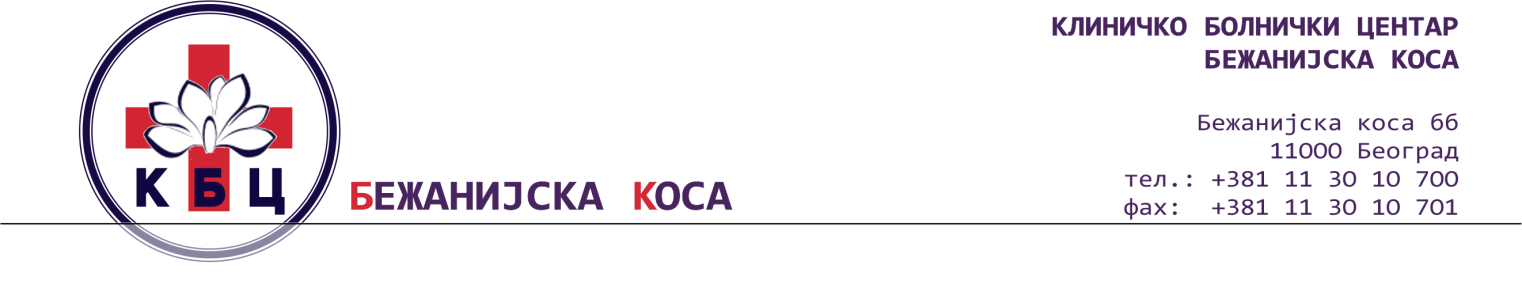                                                                                                                   Датум: 31.05.2018. годинеРЕПУБЛИКА СРБИЈАКЛИНИЧКО БОЛНИЧКИ ЦЕНТАР „БЕЖАНИЈСКА КОСА“ –БЕОГРАДБеоград, Бежанијска коса ббКОНКУРСНА ДОКУМЕНТАЦИЈАза јавну набавку добара  – санитетски и други потрошни материјалпо партијама за период до годину данаОТВОРЕНИ ПОСТУПАКЈН ОП 31Д/18(ПРЕЧИШЋЕНИ ТЕКСТ)_________________________________________________________Београд, маj 2018. године.Конкурсна документација има 54 странa.ОБРАЗАЦ ЗА КОВЕРАТ(исећи по овој линији)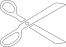 (исећи по овој линији)Напомена: Горњи део попунити, исећи по горњим линијама и залепити на полеђини коверте/кутије.Доњи део исећи по доњим линијама и залепити на предњу страну коверте/кутије.(исећи по овој линији)ПРИМАЛАЦ:КБЦ „БЕЖАНИЈСКА КОСА“Бежанијска коса бб11080 БеоградПОНУДАЈН ОП 31Д/18НЕ ОТВАРАТИ !1,2,3,4,5,6,7,8,9,10,11,12,13,14,15,16,17,18,19,20,21,22,23,24,25,26 и 27 (заокружити број партије за коју се подноси понуда)(исећи по овој линији)На основу члана 54. став 12. и члана 61. Закона о јавним набавкама („Службени гласник Републике Србије”, бр. 124/2012, 14/2015, 68/2015 у даљем тексту: ЗЈН), члана 2. Правилника о обавезним елементима конкурсне документације у поступцима јавних набавки и начину доказивања испуњености услова („Службени гласник Републике Србије”, бр. 86/2015), Одлуке о покретању поступка бр. 3783/1 од 30.05.2018. године и Решења о именовању чланова комисије бр. 3783/2 од 30.05.2018. године,  Комисија за јавну набавку добара – санитетски и други потрошни материјал по партијама за период до годину дана, ЈН ОП 31Д/18, сачинила је КОНКУРСНУ ДОКУМЕНТАЦИЈУI  ОПШТИ ПОДАЦИ О ЈАВНОЈ НАБАВЦИ:1. Назив, адреса и интернет страница наручиоцаКлиничко болнички центар „Бежанијска коса“-Београд, 11080 Београд, Бежанијска коса бб. Интернет страница наручиоца: www.bkosa.edu.rsМатични број:…………………………………………...07039743Шифра делатности: …………………………………… 85110ПИБ: …………………………………………………… 100200745Текући рачун: …………………………………………. 840-633-661-542. Врста поступка јавне набавке: спроводи се отворени поступак на основу члана 32. ЗЈН. На ову набавку ће се примењивати: Закон о јавним набавкама („Сл. гласник РС“ бр. 124/12, 14/15 и 68/15); Закон о општем управном поступку у делу који није регулисан законом о јавним набавкама (Сл. лист СРЈ”, бр. 33/97, 31/01, “Сл. Гласник РС“ бр. 30/10, 18/16); Закон о облигационим односима након закључења уговора о јавној набавци (“Сл. лист СФРЈ”, бр. 29/78, 39/85, 57/89 и “Сл. лист СРЈ” 31/93); Технички прописи везани за добра која су предмет јавне набавке;Подзаконски акти који се односе на поступак јавне набавке; Материјални прописи који ближе регулишу предмет јавне набавке или услове предвиђене у конкурсној документацији.3.     Циљ поступка        Поступак јавне набавке се спроводи ради закључења оквирног споразума са једним понуђачем на период до годину дана4. Контакт (лице/служба)        Јадранка Пантовић (pantovic.jadranka@bkosa.edu.rs),        Дуња Бабић (babic.dunja@bkosa.edu.rs)       Телефони:011/2095-636, 011/2095-659 у времену од 9,00- 12,00 часова.II ПОДАЦИ О ПРЕДМЕТУ ЈАВНЕ НАБАВКЕПредмет јавне набавке: добра – санитетски и други потрошни материјал за период до годину дана1.1. Назив и ознака из општег речника набавке: - Медицински потрошни материјал – 33140000 (за партије од 1 до 22)               - Средства за дезинфекцију – 24455000 (за партије од 23 до 27)1.2. Јавна набавка је обликована у 27 партија:3.    Врста, техничке карактеристике (спецификације), квалитет, количина и опис добара, радова или услуга,    начин   спровођења контроле и обезбеђивања гаранције квалитета, рок извршења, место извршења или испоруке добара, евентуалне додатне услуге и сл.3.1. Tехничка спецификација:3.2. Начин спровођења контроле: Контролу испоручених добара обављају стручне службе наручиоца и специјализоване институције.3.3. Место и рок испоруке: - Место испоруке је КБЦ „Бежанијска коса“, Београд, ФЦО Наручиоца - Апотека, - Рок испоруке је најдуже до 30 сати од пријема захтева.3.4. Захтеви у погледу квалитета предмета набавке:Квалитет предмета набавке мора у потпуности одговарати важећим домаћим или међународним стандардима за ту врсту добара.3.5. Захтеви у погледу рока трајањаДобра која су предмет јавне набавке не могу имати краћи рок трајања од 12 месеци од дана сваке појединачне испоруке. Одговорно лице Наручиоца може у одређеним случајевима прихватити испоруку добара који имају краћи рок трајања од 12 месеци.III УСЛОВИ ЗА УЧЕШЋЕ У ПОСТУПКУ ЈАВНЕ НАБАВКЕ ИЗ ЧЛАНА 75. И 76. ЗЈН И УПУТСТВО КАКО СЕ ДОКАЗУЈЕ ИСПУЊЕНОСТ ТИХ УСЛОВА          Право на учешће у овом поступку јавне набавке има понуђач који испуњава обавезне услове за учешће у поступку јавне набавке дефинисане чланом 75. ЗЈН. Уколико понуду подноси група понуђача сви чланови групе понуђача дужни су да доставе доказе да испуњавају услове из члана 75. став 1. тачке 1) - 4) и члана 75. став 2. ЗЈН, а додатне услове испуњавају заједно. Услов из члана 75. став 1. тачка 5) ЗЈН дужан је да испуни понуђач из групе понуђача којем је поверено извршење дела набавке за који је неопходна испуњеност тог услова.Уколико понуђач подноси понуду са подизвођачем, понуђач је дужан да за подизвођача достави доказе да испуњава услове из члана 75. став 1. тач. 1) до 4) ЗЈН, а доказ о испуњености услова из члана 75 став 1. тачка 5) ЗЈН за део набавке који ће извршити преко подизвођача. 3.1. ОБАВЕЗНИ УСЛОВИ ЗА УЧЕШЋЕ У ПОСТУПКУ ЈАВНЕ НАБАВКЕ ИЗ ЧЛАНА 75. ЗЈН3.1.1.Услов из члана 75. став 1. тачка 1) ЗЈН - да је понуђач регистрован код надлежног органа, односно уписан у одговарајући регистар;3.1.2.Услов из члана 75. став 1. тачка 2) ЗЈН- да понуђач и његов законски заступник није осуђиван за неко од кривичних дела као члан организоване криминалне групе, да није осуђиван за кривична дела против привреде, кривична дела против животне средине, кривично дело примања или давања мита, кривично дело преваре;3.1.3. Услов из члана 75. став 1. тачка 4) ЗЈН- да је понуђач измирио доспеле порезе, доприносе и друге јавне дажбине у складу са прописима Републике Србије или стране државе када има седиште на њеној територији;Понуђач који има издвојену(е) пословну(е) јединицу(е) изван главног седишта има обавезу да измири доспеле порезе, доприносе и друге јавне дажбине у складу са прописима локалне самоуправе где се издвојена(е)  пословна(е)  једница(е) налази(е)3.1.4. Услов из члана 75. став 1. тачка 5) ЗЈН- да има важећу дозволу надлежног органа за обављање делатности која је предмет јавне набавке;3.1.5. Услов из члана 75. став 2.  ЗЈН- да понуђач при састављању понуде, изричито наведе да је поштовао обавезе које произилазе из важећих прописа о заштити на раду, запошљавању и условима рада, заштити животне средине, као и да нема забрану обављања делатности која је на снази у време подношења понуда.3.2. УПУТСТВО КАКО СЕ ДОКАЗУЈЕ ИСПУЊЕНОСТ ОБАВЕЗНИХ УСЛОВА ИЗ ЧЛАНА 75. ЗЈНИспуњеност услова из члана 75. став 1. ЗЈН правно лице као понуђач, или подносилац пријаве, доказује достављањем следећих доказа:3.2.1.Услов из члана 75. став 1. тачка 1) ЗЈН      Доказ: Извод из регистра Агенције за привредне регистре, или извод из регистра надлежног Привредног суда. 3.2.2. Услов из члана 75. став 1. тачка 2) ЗЈН	Доказ:за правна лица:1) Извод из казнене евиденције, или уверење основног суда на чијем подручју се налази седиште домаћег правног лица, односно седиште представништва или огранка страног правног лица, којим се потврђује даправно лице није осуђивано за кривична дела против привреде, кривична дела против животне средине, кривично дело примања или давања мита, кривично дело преваре;2) Извод из казнене евиденције Посебног одељења за организовани криминал Вишег суда у Београду, којим се потврђује даправно лице није осуђивано за неко од кривичних дела организованог криминала; 3) Извод из казнене евиденције, односно уверење надлежне полицијске управе МУП-а, којим се потврђује да законски заступник понуђача није осуђиван за кривична дела против привреде, кривична дела против животне средине, кривично дело примања или давања мита, кривично дело преваре и неко од кривичних дела организованог криминала (захтев се може поднети према месту рођења или према месту пребивалишта законског заступника). Уколико понуђач има више законских заступника дужан је да достави доказ за сваког од њих. 	Доказ:за предузетнике и физичка лица:    Извод из казнене евиденције, или уверење надлежне полицијске управе МУП-а, којим се потврђује да није осуђиван за неко од кривичних дела као члан организоване криминалне групе, да није осуђиван за кривична дела против привреде, кривична дела против животне средине, кривично дело примања или давања мита, кривично дело преваре.Захтев се може поднети према месту рођења или према месту пребивалишта.Овај доказ понуђач доставља и за подизвођача, односно достављају га сви чланови групе понуђача;Доказ не може бити старији од два месеца пре отварања понуда. 3.2.3. Услов из члана 75. став 1. тачка 4) ЗЈНДоказ:1. Уверење Пореске управе Министарства надлежног за послове финансија да је измирио доспеле порезе и доприносе;2. Уверење надлежне управе локалне самоуправе да је измирио обавезе по основу изворних локалних јавних прихода или потврду Агенције за приватизацију да се понуђач налази у поступку приватизације. Понуђач који има издвојену пословну(е) јединицу(е)ван главног седишта понуђача, има обавезу да достави уверење надлежне управе локалне самоуправе на којој се издвојена пословна јединица налази да је измирио обавезе по основу изворних локалних јавних прихода, односно да је  измири доспеле порезе, доприносе и друге јавне дажбине у складу са прописима локалне самоуправе где се издвојена пословна једница налази.Овај доказ понуђач доставља и за подизвођача, односно достављају га сви чланови групе понуђача.Доказ не може бити старији од два месеца пре отварања понуда.3.2.4. Услов из члана 75. став 1. тачка 5) ЗЈНДоказ: 1. Важеће Решење Министарства здравља које се односи на предмет јавне набавке (за све партије).2. За медицинска и лековита средства Решење о упису у Регистар медицинских средстава, важеће на дан отварања понуда, издато од стране Агенције за лекове и медицинска средства  Србије – АЛИМС-а. Напомене: У случају да решење АЛИМС-а не гласи на име понуђача, потребно је доставити овлашћење носиоца уписа медицинског и лековитог средства у Регистар АЛИМС-а или други доказ који обезбеђује следљивост између понуђача и носиоца уписа. У решењу АЛИМС-а понуђачи треба јасно и недвосмислено, да означе број партије на коју се односи решење.Уколико предмет јавне набавке не подлеже регистрацији код Агенције за лекове и медицинска средства Републике Србије, односно не подлеже регистрацији у складу са Законом о лековима и медицинским средствима (Службени гласник Републике Србије, број 30/2010 и 107/2012), понуђач је у обавези да достави изјаву под пуном моралном, материјалном и кривичном одговорношћу на сопственом меморандуму или доказ издат од Агенције за лекове и медицинска средства да предмет набавке не подлеже регистрацији.3. За биоциде Решење о упису биоцидних производа у Привремену листу биоцидних производа, вежеће на дан отварања понуда, издато од Министарства пољопривреде и заштите животне средине.4. ГМП сертификат произвођача Министарства здравља Републике Србије, важеће на дан отварања понуда за партију 24.3.2.5. Услов из члана 75. став 2.  ЗЈНДоказ: Потписан и оверен образац изјаве.Изјава мора да буде потписана од стране овлашћеног лица понуђача и оверена печатом. Уколико понуду подноси група понуђача, изјава мора бити потписана од стране овлашћеног лица сваког понуђача из групе понуђача и оверена печатом.У складу са чланом 78. став 5. ЗЈН лице које је уписано у регистар понуђача није  дужно да приликом подношења понуде доказује испуњеност обавезних услова из члана 75. ЗЈН.Уместо доказа из чл. 75 став 1. тачка 1) до 4) ЗЈН понуђач може доставити изјаву на меморандуму понуђача да је уписан у Регистар понуђача који се води код Агенције за привредне регистре. Уз изјаву понуђач подноси и копију решења о усвајању регистрационе пријаве у регистар понуђача са навођењем интернет странице на којој се може извршити провера података.Испуњеност обавезних  услова из члана 75. за учешће у поступку предметне јавне набавке, у складу са чланом 77. став 4. ЗЈН, понуђач може доказати достављањем Изјаве, којом под пуном материјалном и кривичном одговорношћу потврђује да испуњава услове за учешће у поступку јавне набавке из члана 75.ЗЈН, дефинисане овом конкурсном документацијом. Изјава мора да буде потписана од стране овлашћеног лица понуђача и оверена печатом.Уколико понуду подноси група понуђача изјава из конкурсне документације мора бити потписана од стране овлашћеног лица сваког понуђача из групе понуђача и оверена печатом. Уколико понуђач понуду подноси са подизвођачем, понуђач је дужан да достави изјаву подизвођача из  конкурсне документације, потписану од стране овлашћеног лица подизвођача и оверену печатом.3.3 ДОДАТНИ УСЛОВИ ЗА УЧЕШЋЕ У ПОСТУПКУ ЈАВНЕ НАБАВКЕ ИЗ ЧЛАНА 76. ЗЈНПонуђач који учествује у поступку ове јавне набавке, мора испунити додатне услове за учешће у поступку јавне набавке који су дефинисани чланом 76. став 2. и став 4. ЗЈН. Додатне услове група понуђача испуњава заједно.3.3.1. Додатни услов из члана 76. став 2.  ЗЈН – финансијски капацитет- да у последњих 6 месеци, који претходе  месецу у коме је објављен позив за подношење понуда, није био у блокади. 3.3.2. Додатни услов из члана 76. став 4.  ЗЈН – други додатни услови- да понуде понуђача испуњавају техничке карактеристике/спецификације из конкурсне документације за све партије; - да поседује овлашћење произвођача или носиоца регистрације добара које нуди за учествовање у предметној јавној набавци са потврдом да ће понуђена добра бити на располагању за време трајања оквирног споразума (за све партије);- да поседују сигурносно безбедносни лист и упутство за употребу - за партије 23, 24, 25, 26 и 27;- да испуњава стандард ISO-14001 или одговарајући - за партију 24;- да су добра у спецификацији код којих се захтева ефикасност тестирана од стране овлашћених организација, односно овлашћених лабораторија - за партије 24 (ставка 2), 25 (ставке 1 и 2),  26 (ставке 1, 2, 3 и 4) и 27 (ставке 2 и 3);- да су добра код којих се захтева да су у складу са стандардима наведеним у спецификацији тестирана од  стране овлашћених организација, односно овлашћених лабораторија - за партије 23 (ставке 2 и 3), 24(ставке 1 и 2)  и  25 (ставке 1, 2 и 3);- да понуђена концентрација радног раствора мора испуњавати захтеве из спецификације, односно имати захтевану ефикасност у захтеваном времену експозиције - за партије  26 (ставке 3 и 4 )  и  27 (ставке 1, 2 и 3).3.4.  УПУТСТВО КАКО СЕ ДОКАЗУЈЕ ИСПУЊЕНОСТ ДОДАТНИХ УСЛОВА ИЗ ЧЛАНА 76. СТАВ 2. И СТАВ 4. ЗЈНИспуњеност додатних услова из члана 76. став 2. понуђач, доказује достављањем следећих доказа:3.4.1. Додатни услов из члана 76. став 2.  ЗЈН – финансијски капацитетДоказ: Потврда о броју дана неликвидности коју издаје Народна банка Србије, Принудна наплата, Одељење за пријем, контролу и унос основа и налога, а која обухвата период од последњих 6 месеци који претходе месецу у коме је објављен позив. Посебне напомене:1) Наведени  доказ понуђач није у обавези да доставља уколико су подаци јавно доступни на интернет страници Народне банке Србије. 2) У случају подношења заједничке понуде,задати услов о неопходном финансијском капацитету, чланови групе понуђача испуњавају заједно.3) Уколико понуђач наступа са подизвођачем, за подизвођача не доставља тражене доказе о финансијском капацитету, већ је дужан је да сам испуни задати услов.3.4.2. Додатни услов из члана 76. став 4.  ЗЈН – други додатни условиДоказ:1. Као доказе техничких карактеристика/спецификације предмета јавне набавке, понуђач је дужан да уз понуду достави:1.1. оригинални каталог или извод из оригиналног каталога са детаљним техничким карактеристикама производа који се нуде, у коме  исте требају да буду обележене (за све партије). У случају да понуђач доставља појединачни оригинални каталог или извод из оригиналног каталога, на сваком каталогу или изводу из каталога за појединачни производ (лифлет-листу), понуђач уписује редни број партије и редни број производа у оквиру партије (нпр. 1-1; 3-3...) и ове каталоге или изводе из каталога слаже на исти начин као и решења АЛИМС, од најмаљег ка највећем броју партије за које подноси понуду.У случају да понуђач доставља збирни каталог или извод из каталога, поред сваког појединачног производа у таквом каталогу понуђач уписује редни број партије и редни број производа у оквиру партије (нпр. -1; 3-3...).1.2. узорци: - за партију 1 (за ставке 1 и 2 из спецификације добара);- узорак понуђених добара који нису коришћени у КБЦ „Бежанијска коса“ у последње две године из партија 23, 24, 25, 26 и 27 (за све ставке из спецификације добара).Узорак мора бити у оригиналном паковању и обележен (назив понуђача, број партије и ставке из обрасца спецификације понуде). Узорак мора имати и оригиналну произвођачку декларацију. Наручилац задржава право да накнадно тражи узорке за оне партије за које у конкурсној документацији нису тражени обавезни узорци.2. Овлашћење произвођача или носиоца регистрације,  добра које се нуди, за учествовање у предметној јавној набавци са потврдом да ће понуђено добро бити на располагању за време трајања оквирног споразума (за све партије);3. Сигурносно безбедносни лист за партије 23, 24, 25, 26 и 27. Сваки сигурносно безбедносни лист треба означити бројем ставке из партије, на који се сигурносно безбедносни лист односи.4. Упутство произвођача за употребу,  добра које се нуди, на енглеском језику или језику произвођача, као и превод упутства на српски језик за партије 23, 24, 25, 26 и 27;5. Комплетно упутство за употребу одобрено од АЛИМС-а или институције која регулише промет добара из партија 23, 24, 25, 26 и 27;6. ISO-14001 стандард или одговарајући за партију 24;7. Извештај тестирања, добара из спецификације код којих се захтева ефикасност,  издат  од стране овлашћених организација, односно овлашћених лабораторија - за партије 24 (ставка 2), 25 (ставке 1 и 2),  26 (ставке 1, 2, 3 и 4) и 27 (ставке 2 и 3);8. Извештај тестирања, добара код којих се захтева да су у складу са стандардима наведеним у спецификацији,  издат  од стране овлашћених организација, односно овлашћених лабораторија - за партије 23 (ставке 2 и 3), 24(ставке 1 и 2)  и  25 (ставке 1, 2 и 3);9. Упутство и извештај тестирања акредитоване лабораторије да понуђена концентрација радног раствора  испуњава захтеве из спецификације, односно захтевану ефикасност у захтеваном времену експозиције - за партије  26 (ставке 3 и 4 )  и  27 (ставке 1, 2 и 3).Напомена: Понуђач је дужан да обезбеди документацију из које наручилац недвосмислено може утврдити да понуђена добра одговарају захтевима из конкурсне документације.Понуда уз коју нису достављени докази који се односе на испуњење обавезних и додатних услова  биће одбијена као неприхватљива.ОБРАЗАЦ ИЗЈАВЕ ПОНУЂАЧАо испуњавању услова из члана 75. став 1. Закона о јавним набавкамаУ складу са чланом 77. став 4. ЗЈН, под пуном материјалном и кривичном одговорношћу, као заступник понуђача, дајем следећуИ З Ј А В УПонуђач _____________________________________________у  отвореном поступку јавне набавке добара – санитетски и други потрошни материјал по партијама за период до годину дана, за потребе  КБЦ „Бежанијска коса“, број ЈН ОП 31Д/18,  испуњава све услове из члана 75. став 1. тачка 1) до 4) Закона, односно услове дефинисане конкурсном документацијом за предметну јавну набавку, и то:Понуђач је регистрован код надлежног органа, односно уписан у одговарајући регистар;Понуђач и његов законски заступник нису осуђивани за неко од кривичних дела као члан организоване криминалне групе, да није осуђиван за кривична дела против привреде, кривична дела против животне средине, кривично дело примања или давања мита, кривично дело преваре;Понуђач је измирио доспеле порезе, доприносе и друге јавне дажбине у складу са прописима Републике Србије (или стране државе када има седиште на њеној територији).Место:_____________                                             					   ПонуђачДатум:_____________                                        М.П.                                                      ________________ОБРАЗАЦ ИЗЈАВЕ ПОДИЗВОЂАЧАо испуњавању услова из члана 75. став 1. Закона о јавним набавкамаУ складу са чланом 77. став 4. ЗЈН, под пуном материјалном и кривичном одговорношћу, као заступник подизвођача, дајем следећуИ З Ј А В УПодизвођач _____________________________________________у  отвореном поступку јавне набавке добара  – санитетски и други потрошни материјал по партијама за период до годину дана, за потребе  КБЦ „Бежанијска коса“, број ЈН ОП 31Д/18,  испуњава све услове из члана 75. став 1. тачка 1) до 4) Закона, односно услове дефинисане конкурсном документацијом за предметну јавну набавку, и то:1)Подизвођач је регистрован код надлежног органа, односно уписан у одговарајући регистар;2) Подизвођач и његов законски заступник нису осуђивани за неко од кривичних дела као члан организоване криминалне групе, да није осуђиван за кривична дела против привреде, кривична дела против животне средине, кривично дело примања или давања мита, кривично дело преваре;3) Подизвођач је измирио доспеле порезе, доприносе и друге јавне дажбине у складу са прописима Републике Србије (или стране државе када има седиште на њеној територији).Место:_____________                                             					                         ПодизвођачДатум:_____________                                                      М.П.                                                              _______________Напомена: Изјава мора бити потписана од стране овлашћеног лица подизвођача и оверена печатом. ОБРАЗАЦ ИЗЈАВЕ О ПОШТОВАЊУ ОБАВЕЗАИЗ ЧЛАНА 75. СТАВ 2. ЗАКОНАНа основу члана 75. став 2. Закона о јавним набавкама, као заступник понуђача дајем следећуИ З Ј А В УПонуђач______________________________________________ у поступку јавне набавке добара -   санитетски и                                                 (назив понуђача)други потрошни материјал по партијама за период до годину дана, за потребе  КБЦ „Бежанијска коса“, број ЈН ОП 31Д/18, поштовао је обавезе које произлазе из важећих прописа о заштити на раду, запошљавању и условима рада, заштити животне средине и да нема забрану обављања делатности која је на снази у време подношења понуда.Датум 		                                    Понуђач________________                                                                 М.П.                                      ___________________Напомена: Уколико понуду подноси група понуђача,ова изјава мора бити потписана од стране овлашћеног лица сваког понуђача из групе понуђача и оверена печатом.IV КРИТЕРИЈУМИ ЗА ДОДЕЛУ УГОВОРА4.1. Критеријум за оцењивање понуда ради закључења оквирног споразума:  Критеријум за оцењивање понуда ради закључења оквирног споразума је „најнижа понуђена цена“.  4.2. Елементе критеријума на основу којих ће наручилац извршити доделу оквирног споразума у ситуацији када постоје две или више понуда са истом понуђеном ценом:Уколико две или више понуде имају исту најнижу понуђену цену, као најповољнија биће изабрана понуда оног понуђача који је понудио краћи рок испоруке.У случају да применом резервног критеријума наручилац не може да донесе одлуку о закључењу оквирног споразума, наручилац ће оквирни споразум доделити понуђачу који буде извучен путем жреба. Наручилац ће писмено обавестити све понуђаче који су поднели понуде о датуму када ће се одржати извлачење путем жреба. Жребом ће бити обухваћене само оне понуде које имају једнаку најнижу понуђену цену. Извлачење путем жреба наручилац ће извршити јавно, у присуству понуђача, и то тако што ће називе понуђача исписати на одвојеним папирима, који су исте величине и боје, те ће све те папире ставити у кутију одакле ће извући само један папир. Понуђачу чији назив буде на извученом папиру ће бити додељен оквирни споразум. V УПУТСТВО ПОНУЂАЧИМА КАКО ДА САЧИНЕ ПОНУДУ1.Понуда мора бити састављена на српском језику.Понуђач може, у делу који се односи на техничке карактеристике, квалитет и техничку документацију, да доставља документа и на енглеском, немачком, шпанском, руском или француском језику. У случају да наручилац у поступку прегледа и оцене понуда утврди да би део понуде који је достављен на страном језику требало да буде преведен на српски језик, понуђачу има рок од 3 дана у којем је дужан да изврши превод тог дела понуде и достави га наручиоцу.У случају спора релевантна је верзија конкурсне документације, односно понуде, на српском језику.2.Начин на који понуда мора бити састављена и начин попуњавања образаца који су дати у конкурсној документацији( попуњавању података који су саставни део образаца)Понуђачи подносе понуде у затвореној и печатираној коверти или кутији, препорученом пошиљком или лично на адресу наручиоца: КБЦ „Бежанијска коса“, Бежанијска коса бб, Београд, на којој ће залепити делове Обрасца са подацима о понуђачу и јавној набавци за коју се подноси понуда (страна 3).Образац који понуђач треба да исече и залепи на коверту је саставни део конкурсне документације.Понуђачи подносе понуду која мора бити сачињена из 2 (два) посебна дела.Сваки од ових посебних делова садржи документа и обрасце који су наведени у конкурсној документацији.Сваки од два дела понуде мора бити повезан у посебне целине, у две посебне фасцикле које НИСУ СПОЈЕНЕ.Прва страна фасцикле треба да буде провидна, а документа се улажу у фасциклу бушењем листова са леве стране.Сваку страну (документ) који се улаже у посебне фасцикле понуђач треба да обележи редним бројем у доњем десном углу стране.У случају да понуду подноси група понуђача, све обрасце попуњава, потписује и оверава податке понуђач који је посебним актом сачињеним између чланова који чине групу понуђача одређен као носилац посла.2.1. Делови имају називе: Део 1 и Део 2.2.1.1. Део 1Садржај Дела 1 чине докази о испуњености услова за учествовање у поступку из члана 75. и 76. ЗЈН, на начин како је то наведено у конкурсној документацији.2.1.2. Део 2Садржај Дела  2 чине образац понуде и остали обрасци и документа који се достављају уз понуду, на начин како је то наведено у конкурсној документацији.2.1.3. Понуда се сматра прихватљивом ако је благовремена, ако је наручилац није одбио због битних недостатака, ако је одговарајућа, ако не ограничава, нити условљава права наручиоца или обавезе понуђача и која не прелази износ процењене вредности јавне набавке.  Докази о испуњености услова могу се достављати у неовереним копијама, а наручилац може пре доношења одлуке о закључењу оквирног споразума, захтевати од понуђача, чија је понуда на основу извештаја комисије за јавну набавку оцењена као најповољнија, да достави на увид оригинал или оверену копију свих или појединих доказа.Ако је понуђач доставио изјаву из члана 77. став 4. ЗЈН, наручилац је пре доношења одлуке о закључењу оквирног споразума дужан да од понуђача чија је понуда оцењена као најповољнија затражи да достави копију захтеваних доказа о испуњености услова, а може и да затражи на увид оригинал или оверену копију свих или појединих доказа. Наручилац доказе може да затражи и од осталих понуђача. Наручилац, није дужан да од понуђача затражи достављање свих или појединих доказа уколико за истог понуђача поседује одговарајуће доказе из других поступака јавних набавки код тог наручиоца. Ако понуђач чија је понуда оцењена као најповољнија у остављеном, примереном року који не може бити краћи од пет дана, не достави доказе, наручилац ће његову понуду одбити као неприхватљиву. Понуђач није дужан да доставља доказе који су јавно доступни на интернет страницама надлежних органа и да наведе који су то докази.Наручилац неће одбити као неприхватљиву понуду зато што не садржи доказ одређен ЗЈН или конкурсном документацијом, ако је понуђач, навео у понуди интернет страницу на којој су тражени подаци јавно доступни.Уколико је доказ о испуњености услова електронски документ, понуђач доставља копију електронског документа у писаном облику, у складу са законом којим се уређује електронски документ, осим уколико подноси електронску понуду када се доказ доставља у изворном електронском облику.2.1.4. Упутство о начину слања и попуњавања образацаУ складу са чланом 20. ЗЈН, понуђачу се конкурсна документација доставља путем електронске поште, у WОРД (доц.) и/или ЕXЦЕЛ (xлс.) формату.У складу са чланом 20. став 6. ЗЈН, заинтересовано лице/понуђач/кандидат, који је путем електронске поште (или факсом) примио конкурсну документацију (или било који други документ из поступка јавне набавке), ДУЖАН да на исти начин, оном од кога је документ примио, потврди пријем тог документа.Електронска потврда о пријему конкурсне документације (или било ког другог документа из поступка јавне набавке) коју достави заинтересовано лице/понуђач/кандидат, претставља доказ да је извршено достављање докумената.2.1.5. Након попуњавања и штампања образаца, овлашћено лице понуђача потписује и оверава обрасце печатом.Обрасце који су део конкурсне документацији, односно податке који у њима морају бити попуњени, понуђач може да попуни  и штампаним словима, јасно, читљиво, хемијском оловком, а овлашћено лице понуђача ће их након попуњавања потписати и оверити печатом.Образац понуде не може се попуњавати графитном оловком или фломастером.Свака учињена исправка мора бити оверена печатом и потписана од стране овлашћеног лица. Свако бељење или подебљавање бројева мора се парафирати и оверити од стране овлашћеног лица.Уколико понуђачи подносе заједничку понуду, група понуђача може да се определи да обрасце дате у конкурсној документацији потписују и печатом оверавају сви понуђачи из групе понуђача или група понуђача може да одреди једног понуђача из групе који ће попуњавати, потписивати и печатом оверавати обрасце дате у конкурсној документацији.2.1.6. Рок за подношење понуде је 15.06.2018. године до 09:00 часова.Понуда се сматра благовременом ако је у архиву наручиоца на адреси Наручиоца, Бежанијска коса бб, Београд, пристигла закључно са 15.06.2018.  године до 09:00 часова, без обзира на начин достављања.Неблаговременом  ће  се  сматрати  понуда  понуђача  која  није  стигла  у  архиву наручиоца на адреси Бежанијска Коса, Београд закључно са 15.06.2018. године до 09:00 часова, без обзира на начин достављања.Ако је поднета понуда неблаговремена, наручилац ће је по окончању поступка отварања вратити неотворену понуђачу, са назнаком да је поднета неблаговремено.Отварање понуда је јавно и одржаће се одмах након истека рока за подношење понуда,  дана 15.06.2018. године, у 11:00 часова.  на адреси Бежанијска коса бб, Београд, у присуству чланова Комисије за предметну јавну набавку. Отварање понуда ће се обавити у просторијама наручиоца, КБЦ "Бежанијска коса", Београд, Бежанијска Коса бб, III спрат - Конференцијска сала.Отварању понуда могу присуствовати сва заинтересована лица.Представници понуђача морају имати овлашћење за учешће у поступку отварања понуда, које ће предати Комисији за јавну набавку приликом отварања понуда.Одлука о закључењу оквирног споразума биће донета у року до 25 дана а не више од 40 дана од дана отварања понуда.Напомена: наручилац ће обуставити поступак предметне јавне набавке из објективних и доказивих разлога, који онемогућавају да се започети поступак оконча.3. Могућност  подношења понуде за поједине партије  или за све партијеJaвна набавка је обликована по партијама.Понуђач може поднети понуду за једну или више партија. Понуда мора да обухвати најмање једну целокупну партију. Уколико понуђач подноси понуду за више партија, она мора бити поднета тако да се свака партија може посебно оцењивати.Понуђач поред обрасца понуде доставља и образац понуде за партију (за сваку партију за коју подноси понуду), на начин како је то дефинисано конкурсном документацијом.  4. Могућност  подношења понуде са варијантамаНије могуће поднети понуду са варијантама.  5. Начин измене, допуне и опозива понуде у смислу члана 87. став 6. ЗЈНУ року за подношење понуда понуђач може изменити,  допунити или опозвати своју понуду, на начин који је одређен за подношење понуде. Понуђач је дужан да јасно назначи који део понуде мења, односно која документа накнадно доставља.По истеку рока за подношење понуда понуђач не може да повуче нити да мења своју понуду. Уколико понуђач промени или повуче своју понуду, или уколико не потпише уговор о јавној набавци када је његова понуда изабрана као најповољнија, наручилац је овлашћен да уновчи гаранцију дату уз понуду (ако је она тражена).  Измена, допуна или опозив понуде се може поднети непосредно (лично) или путем поште на адресу наручиоца. Понуђач подноси измену, допуну или опозив понуде у затвореној коверти овереној печатом. Понуђач може да поднесе само једну понуду.Измену, допуну или опозив понуде треба доставити на адресу: КБЦ „Бежанијска Коса“ Бежанијска Коса бб, Београдса назнаком:„Измена понуде за јавну набавку ЈН ОП 31Д/18 - НЕ ОТВАРАТИ” или„Допуна понуде за јавну набавку  ЈН ОП 31Д/18- НЕ ОТВАРАТИ” или„Опозив понуде за јавну набавку  ЈН ОП 31Д/18 - НЕ ОТВАРАТИ”  или„Измена и допуна понуде за јавну набавку ЈН ОП 31Д/18- НЕ ОТВАРАТИ”.На полеђини коверте или на кутији навести назив и адресу понуђача. У случају да понуду подноси група понуђача, на коверти је потребно назначити да се ради о групи понуђача и навести називе и адресу свих учесника у заједничкој понуди.По истеку рока за подношење понуда понуђач не може да повуче нити да мења своју понуду.6. Самостална понудаПонуђач који је самостално поднео понуду не може истовремено да учествује у заједничкој понуди или као подизвођач, нити може да учествује у више заједничких понуда.У понуди (обрасцу понуде), понуђач наводи на који начин подноси понуду, односно да ли подноси понуду самостално, или као заједничку понуду, или подноси понуду са подизвођачем.7. Делимично извршење понуде од стране подизвођача Понуђач који понуду подноси са подизвођачем дужан је да у обрасцу понуде наведе проценат укупне вредности набавке који ће поверити подизвођачу и/или део предмета набавке који ће извршити преко подизвођача. Проценат укупне вредности набавке који ће бити поверен подизвођачу не може бити већи од 50 %. Ако понуђач у понуди наведе да ће делимично извршење набавке поверити подизвођачу, дужан је да наведе назив подизвођача. Уколико оквирни споразум о јавној набавци буде закључен између наручиоца и понуђача, тај подизвођач ће бити наведен у оквирном споразуму.Понуђач је дужан да наручиоцу, на његов захтев, омогући приступ код подизвођача, ради утврђивања испуњености тражених услова.Понуђач је дужан да за подизвођаче достави доказе о испуњености обавезних услова из члана 75. став 1. тачке  1) до 4)  ЗЈН,  а доказ о испуњености услова из члана 75. став 1. тачка 5) за део набавке који ће извршити преко подизвођача.Ако је за извршење дела јавне набавке чија вредност не прелази 10% укупне вредности јавне набавке потребно испунити обавезан услов из члана 75. став 1. тачка 5), понуђач може доказати испуњеност тог услова преко подизвођача којем је поверио извршење тог дела набавке.Понуђач у потпуности одговара наручиоцу за извршење обавеза из поступка јавне набавке, односно за извршење оквирног споразума, без обзира на број подизвођача.8. Заједничка понудаПонуду може поднети група понуђача. Сваки понуђач из групе понуђача мора да испуни обавезне услове из члана 75. став 1. тач. 1) до 4) ЗЈН, а додатне услове испуњавају заједно.Услов из члана 75. став 1. тачка 5) ЗЈН дужан је да испуни понуђач из групе понуђача којем је поверено извршење дела набавке за који је неопходна испуњеност тог услова. Саставни део заједничке понуде је споразум којим се понуђачи из групе међусобно и према наручиоцу обавезују на извршење јавне набавке, а који садржи податке:1) податке о члану групе који ће бити носилац посла, односно који ће поднети понуду и који ће заступати групу понуђача пред наручиоцем и 2) опис послова сваког од понуђача из групе понуђача у извршењу уговора.Понуђачи који поднесу заједничку понуду одговарају неограничено солидарно према наручиоцу.Задруга може поднети понуду самостално, у своје име, а за рачун задругара или заједничку понуду у име задругара.Ако задруга подноси понуду у своје име за обавезе из поступка јавне набавке и оквирног споразума о јавној набавци одговара задруга и задругари у складу са законом.Ако задруга подноси заједничку понуду у име задругара за обавезе из поступка јавне набавке и оквирног споразума о јавној набавци неограничено солидарно одговарају задругари. 9. Захтеви наручиоца у погледу траженог начина и услова плаћања, гарантног рока, и других околности од којих зависи прихватљивост 9.1. Захтеви у погледу начина, рока и услова плаћања.       Плаћање се врши уплатом на рачун понуђача, у року до 90 дана од дана испоруке и испостављања уредног рачуна.9.2. Захтев у погледу рока трајања        Добра која су предмет јавне набавке не могу имати краћи рок трајања од 12 месеци од дана сваке појединачне испоруке.         Одговорно лице Наручиоца може у одређеним случајевима прихватити испоруку добара који имају краћи рок трајања од 12 месеци.9.3. Захтев у погледу начина, рока и места испоруке       Место испоруке је КБЦ „Бежанијска коса“, Београд, ФЦО Наручиоца - Апотека,        Рок испоруке је најдуже до 30 сати од пријема захтева.9.4. Захтев у погледу квалитета предмета набавке:       Квалитет предмета набавке мора у потпуности одговарати важећим домаћим или међународним стандардима за ту врсту добара. 10. Валута и начин на који мора да буде наведена и изражена цена у понудиЦена мора бити исказана у динарима, без и са порезом на додату вредност, са урачунатим свим трошковима које понуђач има у реализацији предметне јавне набавке, с тим да ће се за оцену понуда узимати у обзир цене без ПДВ-а.Износ ПДВ-а мора бити посебно наведен, као и укупна цена понуде са ПДВ-ом.Ако понуђена цена укључује увозну царину и друге дажбине, понуђач је дужан да тај део одвојено искаже у динарима у обрасцу понуде.Понуде понуђача који нису у систему ПДВ-а и понуђача који су у систему ПДВ-а оцењују се тако што се упоређују њихове цене исказане без ПДВ-а.Јединичне цене су фиксне и не могу се мењати до коначног извршења.          Наручилац може да одбије понуду због неуобичајено ниске цене.У складу са чланом 92. ЗЈН, неуобичајено ниска цена је понуђена цена која значајно одступа у односу на тржишно упоредиву цену и изазива сумњу у могућност извршења јавне набавке у складу са понуђеним условима.Ако наручилац оцени да понуда садржи неуобичајено ниску цену, од понуђача ће захтевати да детаљно образложи све њене саставне делове које сматра меродавним, а нарочито наводе у погледу економике начина градње, производње или изабраних техничких решења, у погледу изузетно повољних услова који понуђачу стоје на располагању за извршење уговора или у погледу оригиналности производа, услуга или радова које понуђач нуди.Рок за достављање одговора на захтев наручиоца за детаљно образложење свих делова цене, износи 3 (три) дана од дана пријема захтева.Наручилац ће по добијању образложења провери меродавне саставне елементе понуде.11. Средства обезбеђењаКао средство финансијског обезбеђења којим понуђач обезбеђују испуњење својих обавеза у поступку јавне набавке, као и испуњење својих уговорних обавеза понуђач подноси меницу или банкарску гаранцију.11.1.Меница за озбиљност понудеПонуђач је дужан да уз понуду достави сопствену бланко меницу са меничним овлашћењем за озбиљност понуде, које се издаје на износ у висини од 10% од понуђене цене без ПДВ-а. Уколико понуђач понуду подноси за више партија, менично овлашћење за озбиљност понуде се издаје на износ у висини од 10% од укупне понуђене цена без ПДВ-а за партије за које подноси понуду.Меница мора бити регистрована у надлежном регистру Народне банке Србије. Меница мора бити оверена печатом и потписана од стране лица овлашћеног за заступање.Уз меницу мора бити достављена копија картона депонованих потписа који је издат од стране пословне банке коју понуђач наводи у меничном овлашћењу – писму.	Наручилац ће уновчити средство финансијског обезбеђења дато за озбиљност понуде у следећим случајевима:	- уколико понуђач након истека рока за подношење понуда повуче, опозове или измени своју понуду,	- уколико понуђач чија је понуда изабрана као најповољнија благовремено не потпише оквирни споразум,        - уколико понуђач коме је додељен оквирни споразум не поднесе средство обезбеђења за добро извршење посла, односно извршење уговорних обавеза у складу са захтевима из конкурсне документације.У случају када је вредност оквирног споразума до 10.000.000,00 динара без ПДВ-а11.2. Меница за добро извршење посла, односно извршење уговорних обавезаПонуђач са којим буде закључен оквирни споразум је дужан да најкасније у року до 7 дана од дана закључења оквирног споразума, достави наручиоцу сопствену бланко меницу са меничним овлашћењем за добро извршење посла, односно извршење уговорних обавеза,  која се издаје на износ у висини од 10% од вредности оквирног споразума без ПДВ-а.Меница мора бити регистрована у надлежном регистру Народне банке Србије. Меница мора бити оверена печатом и потписана од стране лица овлашћеног за заступање.Уз меницу мора бити достављена копија картона депонованих потписа који је издат од стране пословне банке коју понуђач наводи у меничном овлашћењу – писму.	Наручилац ће уновчити меницу дату за добро извршење посла, односно извршење уговорних обавеза, уколико понуђач не закључи појединачни уговор у складу са оквирним споразумом или не извршава своје уговорне обавезе у свему у складу са закљученим појединачним уговорима, изврши их делимично, касни са извршењем уговорених обавеза или уколико ангажује као подизвођача лице које није наведено у понуди.Средство обезбеђења траје најмање деведесет дана дуже од истека важења оквирног споразума. По извршењу обавеза понуђача из оквирног споразума, средство финансијског обезбеђења за добро извршење посла, односно извршење уговорних обавеза по основу оквирног споразума, биће враћено понуђачу, на његов захтев.У случају када је вредност оквирног споразума преко 10.000.000,00 динара без ПДВ-а11.2. Банкарска гаранција за добро извршење посла, односно извршење уговорних обавезаПоднета банкарска гаранција мора бити неопозива, безусловна, платива на први позив и без права на приговор.Поднета банкарска гаранција не може да садржи додатне услове за исплату, краће рокове од оних који су одређени, мањи износ од оног који је одређен или промењену месну надлежност за решавање спорова.Понуђач може поднети гаранцију стране банке само ако је тој банци додељен кредитни рејтинг коме одговара најмање ниво кредитног квалитета 3 (инвестициони ранг).        Изабрани понуђач поднеће наручиоцу најкасније у року до 15 дана од дана оквирног споразума, банкарску гаранцију у висини од 10% од укупне вредности оквирног споразума без ПДВ-а.Банкарска гаранција за добро извршење, односно извршење уговорних обавеза посла мора да траје 90 дана дуже од дана истека важења оквирног споразума. По извршењу обавеза понуђача из оквирног споразума, банкарска гаранција за добро извршење посла, односно извршење уговорних обавеза по основу оквирног споразума, биће враћено понуђачу, на његов захтев.Наручилац ће уновчити банкарску гаранцију за добро извршење посла, односно извршење уговорних уколико понуђач не закључи појединачни уговор у складу са оквирним споразумом или не извршава своје уговорне обавезе у свему у складу са закљученим појединачним уговорима, изврши их делимично, касни са извршењем уговорених обавеза или уколико ангажује као подизвођача лице које није наведено у понуди.  Банкарска гаранција за добро извршење посла, односно извршење уговорних обавеза мора бити издата од банке која је регистрована на територији Републике Србије или која има коресподентски однос са домаћом првокласном банком која ће изјавити да је спремна да по горе наведеним клаузулама изврши исплату по банкарској гаранцији у корист наручиоца уколико исти уложи протест ( у том случају доставити потврду домаће банке).Наведена гаранција банке мора садржати клаузуле: „безусловна“, „неопозива“, „платива на први позив“, „без приговора“.12. Начин на који понуђач може тражити додатне информације и појашњењаЗаинтересовано лице може, у писаном облику, путем електронске поште, поштом или телефаксом, тражити од наручиоца додатне информације или појашњења у вези са припремањем понуде, при чему може да укаже наручиоцу и на евентуално уочене недостатке и неправилности у конкурсној документацији, најкасније 5 (пет) дана пре истека рока за подношење понуда. Приликом подношења захтева за додатним информацијама или појашњењима понуђач је у обавези да прецизира захтев на начин да наведе део конкурне документације на који се информација/појашњење/питање односи.Рок за достављање захтева за додатним информацијама је 5 дана пре истека рока за подношење понуда и након тог рока наручилац нема обавезу одговарања на касније примљене захтеве за додатним појашњењима. Наручилац ће у року од 3 (три) дана од дана пријема захтева, одговор објавити на Порталу јавних набавки и на својој интернет страници. Комуникација у вези са додатним информацијама, појашњењима и одговорима врши се на начин одређен чланом 20. ЗЈН (електронском поштом или поштом) сваког радног дана (понедељак – петак) од 07:00 – 15:00 часова.Захтев за додатним информацијама или појашњењима у вези са припремањем понуде заинтересовано лице ће упутити на адресу наручиоца: КБЦ „Бежанијска коса“, Београд, Бежанијска коса бб, електронска адреса: pantovic.jadranka@bkosa.edu.rs; babic.dunja@bkosa.edu.rs.„Захтев за додатним информацијама или појашњењима конкурсне документације - јавна набавка добара ЈН ОП 31Д/18“. Телефонски позиви ради тражења додатних информација или појашњења у вези са припремањем понуде нису дозвољени.У случају да наручилац има потребу да измени или допуни конкурсну документацију осам или мање дана пре истека рока за подношење понуда, продужиће рок за подношење понуда и објавити  обавештење о продужењу рока за подношење понуда на Порталу јавних набавки.13. Начину на који се могу захтевати додатна објашњења од понуђача после отварања понуда и вршити контрола код понуђача односно његовог подизвођачаНаручилац може да захтева од понуђача додатна објашњења која ће му помоћи при прегледу, вредновању и упоређивању понуда, а може да врши и контролу (увид) код понуђача односно његовог подизвођача.Наручилац не може да дозволи промену елемената понуде који су од значаја за примену критеријума за доделу уговора, односно промену којом би се понуда која је неодговарајућа или неприхватљива учинила одговарајућом, односно прихватљивом.Наручилац може, уз сагласност понуђача, да изврши исправке рачунских грешака уочених приликом разматрања понуде по окончаном поступку отварања понуда.У случају разлике између јединичне и укупне цене, меродавна је јединична цена. Ако се понуђач не сагласи са исправком рачунских грешака, наручилац ће његову понуду одбити као неприхватљиву.14. Накнада за коришћење патента, као и одговорност за повреду заштићених права интелектуалне својинеНакнаду за коришћење патената, као и одговорност за повреду заштићених права интелектуалне својине трећих лица, сноси понуђач.15. Начин и рок за подношења захтева за заштиту права понуђача и броја рачуна на који је подносилац захтева приликом подношења захтева дужан да уплати таксу одређену ЗЈН Захтев за заштиту права подноси се наручиоцу, а копија се истовремено доставља Републичкој комисији.Захтев за заштиту права може се поднети у току целог поступка јавне набавке, против сваке радње наручиоца, осим ако ЗЈН није другачије одређено.Захтев за заштиту права којим се оспорава врста поступка, садржина позива за подношење понуда или конкурсне документације сматраће се благовременим ако је примљен од стране наручиоца најкасније седам дана пре истека рока за подношење понуда, а у поступку јавне набавке мале вредности и квалификационом поступку ако је примљен од стране наручиоца три дана пре истека рока за подношење понуда, без обзира на начин достављања и уколико је подносилац захтева у складу са чланом 63. став 2. ЗЈН указао наручиоцу на евентуалне недостатке и неправилности, а наручилац исте није отклонио.У случају подношења захтева за заштиту права из претходног става, долази до застоја рока за подношење понуда.После доношења одлуке о додели уговора, одлуке о закључењу оквирног споразума, одлуке о признавању квалификације и одлуке о обустави поступка, рок за подношење захтева за заштиту права је десет дана од дана објављивања одлуке на Порталу јавних набавки, а у случају јавне набавке мале вредности је пет дана од дана објављивања одлуке.На достављање захтева за заштиту права сходно се примењују одредбе о начину достављања одлуке из члана 108. ст. 6. до 8. ЗЈН.Напомена: радно време наручиоца је понедељак – петак од 07:00 – 15:00 часова. У наведеном времену Наручилац ће потврдити пријем захтева за заштиту права који је поднет електронском поштом.Захтевом за заштиту права не могу се оспоравати радње наручиоца предузете у поступку јавне набавке ако су подносиоцу захтева били или могли бити познати разлози за његово подношење пре истека рока за подношење захтева, а подносилац захтева га није поднео пре истека тог рока.Ако је у истом поступку јавне набавке поново поднет захтев за заштиту права од стране истог подносиоца захтева, у том захтеву се не могу оспоравати радње наручиоца за које је подносилац захтева знао или могао знати приликом подношења претходног захтева.Захтев за заштиту права сматра се потпуним када садржи све обавезне елементе и то: назив и адресу подносиоца захтева и лице за контакт, назив и адресу наручиоца, податке о јавној набавци који је предмет захтева, односно о одлуци наручиоца, повреде прописа којима се уређује поступак јавне набавке, чињенице и доказе којима се повреде доказују, потврду о уплати таксе, потпис подносиоца. Наручилац објављује обавештење о поднетом захтеву за заштиту права на Порталу јавних набавки и на својој интернет страници најкасније у року од два  дана од дана пријема захтева за заштиту права.Подносилац захтева је дужан да на рачун буџета Републике Србије, број жиро рачуна: 840-30678845-06, шифра плаћања: 153 или 253, позив на број: подаци о броју или ознаци јавне набавке поводом које се захтев подноси, сврха: такса за ЗЗП,  назив наручиоца,број или ознака јавне набавке поводом које се захтев подноси, корисник: Буџет Републике Србије, назив и адреса подносиоца захтева за заштиту права, уплати таксу у износу од:1)  60.000 динара у поступку јавне набавке мале вредности и преговарачком поступку без објављивања позива за подношење понуда;2)  120.000 динара ако се захтев за заштиту права подноси пре отварања понуда и ако процењена вредност није већа од 120.000.000 динара;3)  250.000 динара ако се захтев за заштиту права подноси пре отварања понуда и ако је процењена вредност већа од 120.000.000 динара;4)  120.000 динара ако се захтев за заштиту права подноси након отварања понуда и ако процењена вредност није већа од 120.000.000 динара;5)  120.000 динара ако се захтев за заштиту права подноси након отварања понуда и ако збир процењених вредности свих оспорених партија  није већа од 120.000.000 динара, уколико је набавка обликована по партијама;6)  0,1% процењене вредности јавне набавке, односно понуђене цене понуђача којем је додељен уговор, ако се захтев за заштиту права подноси након отварања понуда и ако је та вредност већа од 120.000.000 динара;7)  0,1% збира процењених вредности свих оспорених партија јавне набавке, односно понуђене цене понуђача којима су додељени уговори, ако се захтев за заштиту права подноси након отварања понуда и ако је та вредност већа од 120.000.000 динара.Свака странка у поступку сноси трошкове које проузрокује својим радњама.Ако захтев за заштиту права није основан, наручилац ће писаним захтевом тражити надокнаду трошкова насталих по основу заштите права.У случају поднетог захтева за заштиту права наручилац не може донети одлуку о додели уговора, одлуку о закључењу оквирног споразума, одлуку о обустави поступка, нити може закључити уговор о јавној набавци,  оквирни споразум, пре доношења одлуке о поднетом захтеву за заштиту права, осим у случају преговарачког поступка из члана 36. став 1. тачка 3) ЗЈН.Детаљније информације о уплати таксе за подношење захтева за заштиту права понуђача могу се наћи на сајту Републичке Комисије за заштиту права у поступцима јавних набавки.                                                                                                                                        За Комисију                                                                                                                       Јадранка Пантовић, дипл. правникДЕО 1Списак доказа о испуњености услова за учествовање у поступку из члана 75. ЗЈН Докази се слажу се по следећем редоследу:I Докази из члана 75.1.Доказ: Услов из члана 75. став 1. тачка 1) до тачке 5) ЗЈНДокази наведени на страни 11 и 12 конкурсне документације.Напомена: Уместо доказа из чл. 75 став 1. тачка 1) до 4) ЗЈН:- понуђач може доставити изјаву на меморандуму понуђача да је уписан у Регистар понуђача који се води код Агенције за привредне регистре. Уз изјаву понуђач подноси и копију решења о усвајању регистрационе пријаве у регистар понуђача са навођењем интернет странице на којој се може извршити провера података;или -изјаву којом под пуном материјалном и кривичном одговорношћу потврђује да испуњава услове за учешћеу поступку јавне набавке из члана 75. став 1. тачка 1) до 4) ЗЈН,  дефинисане овом конкурсном документацијом.2. Доказ: Услов из члана 75. став 2.  ЗЈН1) Потписан и оверен образац изјаве.II Докази из члана 76. 1. Доказ: Додатни услов из члана 76. став 2.  ЗЈН – финансијски капацитет и из члана 76. став 4. ЗЈН – други додатни условиДокази наведени на страни 13 конкурсне документације.III Средство финансијског обезбеђења за озбиљност понуде- Средство финансијског обезбеђења наведено на страни 21 и 22 конкурсне документације.	Напомена: ова страница(е) је саставни део  Дела 1 ( нулта страна)ДЕО 2                       1. Образац понуде                       2. Образац понуде за партију                        3. Образац структуре цене са упутством како да се понуди                       4. Образац трошкова понуде                       5. Образац изјаве о независној понуди                       6. Модел оквирног споразума                       7. Модел уговора                       8. Спецификација добара по партијамаНапомена: ова страница(е) је саставни део  Дела 2 ( нулта страна)VI ОБРАЗАЦ ПОНУДЕ СА ПОДАЦИМА О ПОНУЂАЧУ И ПОДАЦИМА ИЗ ПОНУДЕНапомене:Образац понуде понуђач мора да попуни, овери печатом и потпише, чиме потврђује да су тачни подаци који су у обрасцу понуде наведени. Уколико понуђачи подносе заједничку понуду, група понуђача може да се определи да образац понуде потписују и печатом оверавају сви понуђачи из групе понуђача или група понуђача може да одреди једног понуђача из групе који ће попунити, потписати и печатом оверити образац понуде. VIа ОБРАЗАЦ ПОНУДЕ ПО ПАРТИЈАМА ПАРТИЈА БРОЈ:_________Напомена:Овај образац се копира и попуњава за сваку партију за коју се доставља понуда.Образац се прилаже иза образца понуде, по бројчаном редоследу партија које се нуде.VII ОБРАЗАЦ СА ПОДАЦИМА О ПОДИЗВОЂАЧУ И О УЧЕСНИКУ ЗАЈЕДНИЧКЕ ПОНУДЕНапомена:Табелу „Подаци о подизвођачу“ попуњавају само они понуђачи који подносе  понуду са подизвођачем, а уколико има већи број подизвођача од места предвиђених у табели, потребно је да се наведени образац копира у довољном броју примерака, да се попуни и достави за сваког подизвођача.Табелу „Подаци о учеснику у заједничкој понуди“ попуњавају само они понуђачи који подносе заједничку понуду, а уколико има већи број учесника у заједничкој понуди од места предвиђених у табели, потребно је да се наведени образац копира у довољном броју примерака, да се попуни и достави за сваког понуђача који је учесник у заједничкој понуди.VIII ОБРАЗАЦ СТРУКТУРЕ ПОНУЂЕНЕ ЦЕНЕса упутством како да се попуниПАРТИЈА _______Укупна цена без ПДВ-а:_____________динараСтопа ПДВ-а: __________  %Укупна цена са ПДВ-ом:____________ динара_________% учешћа цене добара_________% учешћа трошкова рада_________% учешћа трошкова транспорта_________% учешћа трошкова царине_________% учешће осталих трошковаНапомена: За процентуално учешће трошкова наводе се трошкови материјала, рада, енергената, царине и то када је неопходно ради усклађивања цена, током периода трајања оквирног споразума. Понуђач овај образац попуњава тако што тражене податке уноси, потписује и оверава печатом.Овај образац се копира и попуњава за сваку партију за коју се доставља понуда.IX ОБРАЗАЦ ТРОШКОВА ПРИПРЕМЕ ПОНУДЕУ складу са чланом 88. став 1. Закона, понуђач__________________________, доставља укупан износ и структуру трошкова припремања понуде, како следи у табели:Трошкове припреме и подношења понуде сноси искључиво понуђач и не може тражити од наручиоца накнаду трошкова.Ако је поступак јавне набавке обустављен из разлога који су на страни наручиоца, наручилац је дужан да понуђачу надокнади трошкове израде узорка или модела, ако су израђени у складу са техничким спецификацијама наручиоца и трошкове прибављања средства обезбеђења, под условом да је понуђач тражио накнаду тих трошкова у својој понуди.X ОБРАЗАЦ ИЗЈАВЕ О НЕЗАВИСНОЈ ПОНУДИУ складу са чланом 26. Закона, ________________________________________, подноси(назив понуђача)ИЗЈАВУ О НЕЗАВИСНОЈ ПОНУДИПод пуном материјалном и кривичном одговорношћу потврђујем да сам понуду у отвореном поступку јавне набавке добара , поднео независно, без договора са другим понуђачима или заинтересованим лицима.Напомена: У случају постојања основане сумње у истинитост изјаве о независној понуди, наручилац ће одмах обавестити организацију надлежну за заштиту конкуренције. Организација надлежна за заштиту конкуренције, може понуђачу, односно заинтересованом лицу изрећи меру забране учешћа у поступку јавне набавке ако утврди да је понуђач, односно заинтересовано лице повредило конкуренцију у поступку јавне набавке у смислу закона којим се уређује заштита конкуренције. Мера забране учешћа у поступку јавне набавке може трајати до две године. Повреда конкуренције представља негативну референцу, у смислу члана 82. став 1. тачка 2) Закона. Уколико понуду подноси група понуђача ова изјава мора бити потписана од стране овлашћеног лица сваког понуђача из групе понуђача и оверена печатом.XI МОДЕЛ OKВИРНОГ СПОРАЗУМАМодел оквирног споразума понуђач мора да попуни, парафира сваку страну, потпише и овери печатом чиме потврђује да прихвата елементе модела оквирног споразумаМодел оквирног споразума ће у појединим члановима бити усклађен у складу са елементима наведеним у понудиНапомена:Уколико понуђач подноси заједничку понуду, односно понуду са учешћем подизвођача, у оквирном споразуму ће бити наведени сви понуђачи из групе понуђача, односно сви подизвођачи. У случају подношења заједничке понуде, група понуђача може да се определи да оквирни споразум потписују и печатом оверавају сви понуђачи из групе понуђача, или група понуђача може да одреди једног понуђача из групе који ће потписати и печатом оверити оквирни споразумНа основу члана 112. Закона о јавним набавкама („Службени Гласник Републике Србије“ бр.124/2012, 14/2015 и 68/2015), уговорне странеКлиничко болнички центар „Бежанијска коса“, Београд, Бежанијска коса бб кога заступа ВНС Асс. др сци. мед. Марија Здравковић, директор (у даљем тексту: Наручилац)и___________________________________________________, са седиштем у _________________, улица______________________________________, број_____, Матични број________________, ПИБ__________________ кога заступа ____________________________ (у даљем тексту: Добављач),_____________________________________________________________________________________________________________________________________________________________________________________________________________________________________________(понуђачи из групе понуђача, ако се подноси заједничка понуда)закључили су  у Београду  ОКВИРНИ СПОРАЗУМ БР._____за јавну набавку санитетског и другог потрошног материјалаза партију/е ________Члан 1.Уговорне стране заједнички констатују: 1. да је Наручилац у складу са Законом о јавним набавкама спровео отворени поступак јавне набавке добара – санитетски и други потрошни материјал по партијама, ЈН ОП 31Д/18, са циљем закључивања оквирног споразума са једним понуђачем на период од годину дана;2. да је Наручилац донео Одлуку о закључивању оквирног споразума, број ______ од ______. 2018. године, у складу са којом се закључује овај оквирни споразум између Наручиоца и Добављача, за партије _____________________________;3. да је Добављач доставио Понуду са спецификацијом, број _______ од ______. 2018. године, код Наручиоца заведена под бројем_______ дана _________.2018. године, а која чини саставни део овог оквирног споразума; 4. овај оквирни споразум не представља обавезу Наручиоца на закључивање уговора о јавној набавци;5. обавеза настаје закључивањем појединачног уговора о јавној набавци на основу овог оквирног споразума.Члан 2.             Предмет овог оквирног споразума је утврђивање услова за закључивање појединачних уговора о јавној набавци добара – санитетски и други потрошни материјал по партијама, између Наручиоца и Добављача, а у складу са условима из конкурсне документације за ЈН ОП 31Д/18, Понудом са спецификацијом Добављача, одредбама овог оквирног споразума, стварним потребама Наручиоца и расположивим финансијским средствима Наручиоца, за партије _________________________________________.            Добра која су предмет овог оквирног споразума ближе су дефинисана у Спецификацији добара са количинама и јединичним ценама, из партија ______________________________________, која чини саставни део овог оквирног споразума. Члан 3.            Укупна вредност овог оквирног споразума за Партију ___ износи _________  динара без ПДВ-а, ПДВ износи _________ динара, а са ПДВ-ом износи ________ динара.            Укупна вредност овог оквирног споразума за Партију ___ износи _________  динара без ПДВ-а, ПДВ износи _________ динара, а са ПДВ-ом износи ________ динара.            Укупна вредност овог оквирног споразума за Партију ___ износи _________  динара без ПДВ-а, ПДВ износи _________ динара, а са ПДВ-ом износи ________ динара.            Укупна вредност овог оквирног споразума за Партију ___ износи _________  динара без ПДВ-а, ПДВ износи _________ динара, а са ПДВ-ом износи ________ динара.            Укупна вредност овог оквирног споразума за Партију ___ износи _________  динара без ПДВ-а, ПДВ износи _________ динара, а са ПДВ-ом износи ________ динара.            Укупна вредност овог оквирног споразума за Партију ___ износи _________  динара без ПДВ-а, ПДВ износи _________ динара, а са ПДВ-ом износи ________ динара.             Укупна вредност овог оквирног споразума за Партију ___ износи _________  динара без ПДВ-а, ПДВ износи _________ динара, а са ПДВ-ом износи ________ динара.            Укупна вредност овог оквирног споразума за Партију ___ износи _________  динара без ПДВ-а, ПДВ износи _________ динара, а са ПДВ-ом износи ________ динара.            Укупна вредност овог оквирног споразума за Партију ___ износи _________  динара без ПДВ-а, ПДВ износи _________ динара, а са ПДВ-ом износи ________ динара.            Укупна вредност овог оквирног споразума за Партију ___ износи _________  динара без ПДВ-а, ПДВ износи _________ динара, а са ПДВ-ом износи ________ динара.            Укупна вредност овог оквирног споразума за Партију ___ износи _________  динара без ПДВ-а, ПДВ износи _________ динара, а са ПДВ-ом износи ________ динара.            Укупна вредност овог оквирног споразума за Партију ___ износи _________  динара без ПДВ-а, ПДВ износи _________ динара, а са ПДВ-ом износи ________ динара.           Укупна вредност овог оквирног споразума за Партију ___ износи _________  динара без ПДВ-а, ПДВ износи _________ динара, а са ПДВ-ом износи ________ динара.            Укупна вредност овог оквирног споразума за Партију ___ износи _________  динара без ПДВ-а, ПДВ износи _________ динара, а са ПДВ-ом износи ________ динара.            Укупна вредност овог оквирног споразума за Партију ___ износи _________  динара без ПДВ-а, ПДВ износи _________ динара, а са ПДВ-ом износи ________ динара.            Укупна вредност овог оквирног споразума за Партију ___ износи _________  динара без ПДВ-а, ПДВ износи _________ динара, а са ПДВ-ом износи ________ динара.            Укупна вредност овог оквирног споразума за Партију ___ износи _________  динара без ПДВ-а, ПДВ износи _________ динара, а са ПДВ-ом износи ________ динара.            Укупна вредност овог оквирног споразума за Партију ___ износи _________  динара без ПДВ-а, ПДВ износи _________ динара, а са ПДВ-ом износи ________ динара.            Укупна вредност овог оквирног споразума за Партију ___ износи _________  динара без ПДВ-а, ПДВ износи _________ динара, а са ПДВ-ом износи ________ динара.            Укупна вредност овог оквирног споразума за Партију ___ износи _________  динара без ПДВ-а, ПДВ износи _________ динара, а са ПДВ-ом износи ________ динара.            Укупна вредност овог оквирног споразума за Партију ___ износи _________  динара без ПДВ-а, ПДВ износи _________ динара, а са ПДВ-ом износи ________ динара.            Укупна вредност овог оквирног споразума за Партију ___ износи _________  динара без ПДВ-а, ПДВ износи _________ динара, а са ПДВ-ом износи ________ динара.            Укупна вредност овог оквирног споразума за Партију ___ износи _________  динара без ПДВ-а, ПДВ износи _________ динара, а са ПДВ-ом износи ________ динара.            Укупна вредност овог оквирног споразума за Партију ___ износи _________  динара без ПДВ-а, ПДВ износи _________ динара, а са ПДВ-ом износи ________ динара.            Укупна вредност овог оквирног споразума за Партију ___ износи _________  динара без ПДВ-а, ПДВ износи _________ динара, а са ПДВ-ом износи ________ динара.            Укупна вредност овог оквирног споразума за Партију ___ износи _________  динара без ПДВ-а, ПДВ износи _________ динара, а са ПДВ-ом износи ________ динара.            Укупна вредност овог оквирног споразума за Партију ___ износи _________  динара без ПДВ-а, ПДВ износи _________ динара, а са ПДВ-ом износи ________ динара.            Укупна вредност овог оквирног споразума за партије _______________________износи _________  динара без ПДВ-а, ПДВ износи _________ динара, а са ПДВ-ом износи ________ динара.            Јединичне цене добара исказане у спецификацији добара из партија ____________________ су фиксне и не могу се мењати за све време важења овог оквирног споразума.           У цену је урачуната цена добара, трошкови транспорта и сви остали зависни трошкови Добављача.Члан 4.             Током периода важења овог оквирног споразума Наручилац и Добављач ће закључити један или више појединачних уговора о јавној набавци, према стварним потребама Наручиоца и расположивим финансијским средствима Наручиоца, за партије ______________________________________________________________.              Количине предвиђене овим оквирним споразумом су оквирне и могу се разликовати од количина које ће Наручилац уговарати путем појединачних уговора.              Количине у појединачним уговорима утврђиваће се према стварним потребама и расположивим финансијским средствима Наручиоца, и могу бити мање или веће од оквирних количина датих по ставкама у спецификацији  по партијама које имају две или више ставки, а у оквиру укупне вредности овог оквирног споразума по тим партијама.Члан 5.             Уговори о јавној набавци који се закључују на основу овог оквирног споразума морају се доделити пре завршетка трајања оквирног споразума, с тим да се трајање појединих уговора закључених на основу овог оквирног споразума не мора подударати са трајањем оквирног споразума, већ по потреби може трајати краће или дуже.Члан 6.              По настанку потребе Наручиоца за предметом јавне набавке, Наручилац ће упутити Добављачу писмени захтев за закључивање појединачног уговора о јавној набавци, из партије ____________, а у складу са овим споразумом.Члан 7.              Добављач ће испоруку добара која су предмет овог оквирног споразума вршити сукцесивно, у складу са потребама Наручиоца, а на основу писменог захтева Наручиоца.              Рок испоруке утврђује се појединачним уговором и не може бити дужи (од  30 сати) од _________ сати од пријема писменог захтева Наручиоца.               Место испоруке утврђује се појединачним уговором.              Место испоруке је КБЦ „Бежанијска коса“, Београд, Бежанијска коса бб, FCO Наручиоца  - Апотека.Члан 8.Наручилац се обавезује да ће извршити плаћање најкасније у року до 90 дана од дана пријема исправне фактуре, на текући рачун Добављача број ______________________ код  ____________________ Банке.Члан 9.             Квантитативни пријем добара врши се приликом пријема у Апотеку Наручиоца у присуству представника Добављача, на основу достављене спецификације и отпремнице.            Евентуална рекламација Наручиоца на испоручене количине мора бити сачињена у форми записника и достављена Добављачу у року од 3 дана од дана утврђивања рекламације.Члан 10.Уколико Добављач не испоручи добра која су предмет овог оквирног споразума у уговореном року из разлога за које је сам одговоран, дужан је да Наручиоцу плати уговорну казну у висини 0,5 ‰ (промила) од укупне  вредности добара чија је испорука тражена за сваки дан закашњења, с тим што укупан износ казне не може бити већи од 5 % од укупне вредности тих добара. Наплату уговорне казне Наручилац ће извршити и без претходног пристанка Добављача, одбијањем обрачунате казне од неисплаћене вредности добара по испоруци уговорених количина.Право Наручиоца на наплату уговорне казне не утиче на његово право да захтева накнаду штете.Члан 11.                Квалитет добара која су предмет овог оквирног споразума мора  у потпуности одговарати важећим домаћим или међунарадним стандардима за ту врсту добара.	Наручилац је овлашћен да врши контролу квалитета испоручених добара у било које време и без претходне најаве на месту пријема, током и после испоруке и у току коришћења, са правом да узорке добара из било које испоруке достави независној специјализованој установи ради анализе.	У случају када независна специјализована установа утврди  одступање од  уговореног квалитета добара, трошкове анализе сноси Добављач.Члан 12.	У случају да било која испорука добара не задовољи стандардни квалитет, Добављач је у обавези да испоручена добра замени добрима одговарајућег квалитета у року од 3 дана од дана пријема писмене рекламације. Члан 13.	Добра која су предмет овог уговора не могу имати краћи рок трајања од 12 месеци од дана сваке појединачне испоруке.	Одговорно лице Наручиоца може у одређеним случајевима прихватити испоруку добара која имају краћи рок трајања од рока одређеним ставом 1. овог члана.Члан 14.У случају када је вредност оквирног споразума до10.000.000,00 динара без ПДВ-а            Добављач се обавезује да најкасније у року до 7 дана од дана закључења овог оквирног споразума, преда Наручиоцу сопствену бланко меницу, регистровану у надлежном регистру Народне банке Србије, као средство финансијског обезбеђења за добро извршење посла, односно извршење уговорних обавеза.              Истовремено са предајом менице Добављач се обавезује да Наручиоцу преда одговарајуће менично овлашћење за Наручиоца да меницу може попунити у складу са овим оквирним споразумом, у висини од 10% од вредности овог оквирног споразума без ПДВ-а на износ од _____________ динара, као и картон депонованих потписа овлашћених лица Добављача, који мора бити оверен од пословне банке Добављача.             Менично овлашћење мора садржати клаузулу да важи најмање 90 дана дуже од дана истека важења овог оквирног споразума.            Добављач уз меницу доставља и копију захтева за регистрацију менице, овереног од пословне банке Добављача.            Наручилац ће меницу, менично овлашћење и картон депонованих потписа вратити Добављачу по испуњењу његових уговорних обавеза.             Наручилац ће уновчити меницу дату за добро извршење посла, односно извршење уговорних обавеза, уколико обавезе по овом оквирном споразуму и појединачним уговорима закљученим на основу овог оквирног споразума не буду благовремено или правилно реализоване, односно уколико Добављач престане да их реализује.            У случају да Наручилац делимично активира меницу дату за добро извршење посла, односно извршење уговорних обавеза, Добављач је у обавези да у року од 7 дана од дана активирања, достави нову меницу и менично овлашћење у висини од 10% преостале вредности овог оквирног споразума.У случају када је вредност уговора преко10.000.000,00 динара без ПДВ-а            Добављач се обавезује да најкасније у року до 15 дана од дана закључења овог оквирног споразума достави банкарску гаранцију (неопозива, безусловна, платива на први позив, без приговора), као средство финансијског обезбеђења за добро извршење посла, односно извршење уговорних обавеза, у висини од 10% од вредности овог оквирног споразума без  ПДВ-а на износ од ___________динара, са роком важења 90 дана дуже од дана истека важења овог оквирног споразума.Наручилац ће уновчити банкарску гаранцију за добро извршење посла, односно извршење уговорних обавеза, уколико обавезе по овом оквирном споразуму и појединачним уговорима закљученим на основу овог оквирног споразума не буду благовремено или правилно реализоване, односно уколико Добављач престане да их реализује.           У случају да Наручилац делимично активира банкарску гаранцију дату за добро извршење посла, односно извршење уговорних обавеза, Добављач је у обавези да у року од 15 дана од дана активирања, достави банкарску гаранцију у висини од 10% преостале вредности овог оквирног споразума.Члан 15.            Овај оквирни споразум може бити раскинут споразумом уговорних страна сачињеним  у писаној форми или једнострано, у случају када друга страна не испуњава или неуредно испуњава своје оквирним споразумом преузете обавезе.Члан 16.            Страна која намерава да једнострано раскине овај оквирни споразум дужна је да другу уговорну страну писаним путем обавести о својој намери најмање 10 дана пре намераваног дана раскида овог оквирног споразума.             По протеку рока од 10 дана од дана пријема писаног обавештења друге уговорне стране, овај оквирни споразум ће се сматрати раскинутим.Члан 17.           Раскидом овог оквирног споразума престаје могућност закључивања појединачних уговора.            Раскид овог оквирног споразума нема утицаја на појединачне уговоре, закључене на основу овог оквирног споразума, и исти ће се извршавати у складу са одредбама тих уговора и овог споразума.Члан 18.            Овај оквирни споразум ће се раскинути у случају да за добра за која је закључен буде спроведена централизована јавна набавка или престане потреба Наручиоца за уговореним добрима.            Уколико се утврди да је извесно да ће, услед непродужења решења АЛИМС-а о упису медицинског средства у Регистар медицинских средстава, престати могућност прометовања уговорених добара, из партија које имају само једну ставку, пре истека рока трајања овог оквирног споразума, Наручилац има право да раскине овај оквирни споразум за те партије.            Уколико се утврди да је извесно да ће, услед непродужења решења АЛИМС-а о упису медицинског средства у Регистар медицинских средстава, престати могућност прометовања уговорених добара, из партија које имају две или више ставки, пре истека рока трајања овог оквирног споразума, Наручилац неће закључивати појединачне уговоре за оне ставке, односно за добра из тих ставки којима је престала могућност прометовања.            Уколико се утврди да је извесно да ће, услед непродужења решења АЛИМС-а о упису медицинског средства у Регистар медицинских средстава, престати могућност прометовања уговорених добара, за све ставке у оквиру партија које имају две или више ставки, пре истека рока трајања овог оквирног споразума, Наручилац има право да раскине овај оквирни споразум за те партије.            Раскид овог оквирног споразума нема утицаја на појединачне уговоре, закључене на основу овог оквирног споразума, и исти ће се извршавати у складу са одредбама тих уговора и овог споразума.Члан 19.             За све што није регулисано овим оквирним споразумом, примењиваће се одредбе Закона о облигационим односима, као и других прописа који регулишу предмет овог оквирног споразума.Члан 20.            Све евентуалне спорове уговорне стране ће решавати споразумно.            У немогућности споразумног решавања спора, уговара се надлежност Привредног суда у Београду.Члан 21.            Измене и допуне овог оквирног споразума вршиће се у писменој форми - Анексом, уз обострану сагласност уговорних страна.Члан 22.           Овај оквирни споразум се закључује на период од годину дана, а ступа на снагу даном потписивања обе уговорне стране.Члан 23.             Овај оквирни споразум сачињен је у 6 (шест) истоветних примерака, од којих 4 (четири) примерка задржава Наручилац, а 2 (два) примерка Добављач.                   НАРУЧИЛАЦ                                                                                           ДОБАВЉАЧ____________________________________                                                       ____________________  ВНС Асс. др сци. мед. Марија Здравковић                                                                                      ДиректорXII МОДЕЛ УГОВОРАМодел уговора понуђач мора да попуни, парафира сваку страну, потпише и овери печатом чиме потврђује да прихвата елементе модела уговораМодел уговора ће у појединим члановима бити усклађен у складу са елементима наведеним у понудиНапомена:Уколико понуђач подноси заједничку понуду, односно понуду са учешћем подизвођача, у уговора ће бити наведени сви понуђачи из групе понуђача, односно сви подизвођачи. У случају подношења заједничке понуде, група понуђача може да се определи да уговор потписују и печатом оверавају сви понуђачи из групе понуђача, или група понуђача може да одреди једног понуђача из групе који ће потписати и печатом оверити уговорНа основу члана 112. Закона о јавним набавкама („Службени Гласник Републике Србије“ бр.124/2012, 14/2015 и 68/2015), уговорне странеКлиничко болнички центар „Бежанијска коса“, Београд, Бежанијска коса бб кога заступа ВНС Асс. др сци. мед. Марија Здравковић, директор (у даљем тексту: Наручилац)и___________________________________________________, са седиштем у _________________, улица______________________________________, број_____, Матични број________________, ПИБ__________________ кога заступа ____________________________ (у даљем тексту: Добављач),_____________________________________________________________________________________________________________________________________________________________________________________________________________________________________________(понуђачи из групе понуђача, ако се подноси заједничка понуда)закључили су  у Београду  УГОВОР БР. _____Члан 1.Уговорне стране заједнички констатују: 1. да је Наручилац у складу са Законом о јавним набавкама спровео отворени поступак јавне набавке добара – санитетски и други потрошни материјал по партијама, ЈН ОП 31Д/18, са циљем закључивања оквирног споразума са једним понуђачем на период од годину дана;2. да је Наручилац закључио Oквирни споразум са Добављачем, број _______ од ______. 2018. године,  за партије ______________________________________, а на основу Одлуке o закључивању оквирног споразума, број ______ од ______. 2018. године;3. да овај уговор о јавној набавци закључују у складу са Oквирним споразумом бр. ________ од ______. 2018. године;4. на сва питања која нису уређена овим уговором, примењују се одредбе Oквирног споразума бр. ____________ од _______. 2018. године.Члан 2.             Предмет уговора је испорука добара  –  санитетског и другог потрошног материјала  наведених у Спецификацији добара са ценама, која је саставни део овог уговора, a у складу са потребама и захтевом Наручиоца.Члан 3.            Укупна вредност добара који су предмет овог уговора без ПДВ-а износи _________  динара, ПДВ износи _________ динара, а укупна вредност са ПДВ-ом износи ________ динара.             Јединичне цене добара која су предмет овог уговора су фиксне и не могу се мењати до коначне реализације уговора.            У цену је урачуната цена добара, трошкови транспорта и сви остали зависни трошкови Добављача.Члан 4.	Добављач ће испоруку добара која су предмет овог уговора вршити сукцесивно, у складу са потребама Наручиоца, а на основу писаног захтева овлашћеног лица Наручиоца, а у року (не може бити дужи  од  30 сати) до  _______ сата по пријему поруџбине у количинама и по динамици назначеној у захтеву  Наручиоца.	У случају да Добављач у било којој испоруци не испоручи захтевану количину добара од стране Наручиоца, обавезан је да захтевану количину испоручи у додатном року од (не може бити дужи  од  30 сати) до  _______ сата од дана пријема писаног захтева за испоруку тражене количине добра.            Место испоруке је КБЦ „Бежанијска коса“, Београд, Бежанијска коса бб, FCO Купца - Апотека.Члан 5.Наручилац се обавезује да ће извршити плаћање најкасније у року  до 90 дана од дана пријема исправне фактуре, на текући рачун Добављача број ______________________ код  ____________________ Банке.Члан 6.              Квантитативни пријем добара врши се приликом пријема у Апотеку Наручиоца у присуству представника Добављача, на основу достављене спецификације и отпремнице.              Евентуална рекламација Наручиоца на испоручене количине мора бити сачињена у форми записника и достављена Добављачу у року од 2 дана од дана утврђивања рекламације.Члан 7.Уколико Добављач не испоручи добра која су предмет овог оквирног споразума у уговореном року из разлога за које је сам одговоран, дужан је да Наручиоцу плати уговорну казну у висини 0,5 ‰ (промила) од укупне  вредности добара чија је испорука тражена за сваки дан закашњења, с тим што укупан износ казне не може бити већи од 5 % од укупне вредности тих добара. Наплату уговорне казне Наручилац ће извршити и без претходног пристанка Добављача, одбијањем обрачунате казне од неисплаћене вредности добара по испоруци уговорених количина.Право Наручиоца на наплату уговорне казне не утиче на његово право да захтева накнаду штете.Члан 8.               Квалитет добара која су предмет овог оквирног споразума мора  у потпуности одговарати важећим домаћим или међунарадним стандардима за ту врсту добара.	Наручилац је овлашћен да врши контролу квалитета испоручених добара у било које време и без претходне најаве на месту пријема, током и после испоруке и у току коришћења, са правом да узорке добара из било које испоруке достави независној специјализованој установи ради анализе.	У случају када независна специјализована установа утврди  одступање од  уговореног квалитета добара, трошкове анализе сноси Добављач.Члан 9.	У случају да било која испорука добара не задовољи стандардни квалитет, Добављач је у обавези да испоручена добра замени добрима одговарајућег квалитета у року од 3 дана од дана пријема писмене рекламације. Члан 10.	Добра која су предмет овог уговора не могу имати краћи рок трајања од 12 месеци од дана сваке појединачне испоруке.	Одговорно лице Наручиоца може у одређеним случајевима прихватити испоруку добара која имају краћи рок трајања од рока одређеним ставом 1. овог члана.Члан 11.	Уговор се закључује за период до три месеца од дана потписивања уговора од стране обе уговорне стране.                Максималан период важења уговора је три месеца од дана потписивања уговора од стране обе уговорне стране, а у случају да се целокупна количина добара испоручи, пре предвиђеног периода, сматраће се да је уговор закључен за период у коме је извршена целокупна испорука. Члан 12.               Овај уговор може бити раскинут споразумом уговорних страна сачињеним  у писаној форми или једнострано, у случају када друга страна не испуњава или неуредно испуњава своје уговором преузете обавезе.Члан 13.              Страна која намерава да једнострано раскине овај уговор дужна је да другу уговорну страну писаним путем обавести о својој намери најмање 10 дана пре намераваног дана раскида овог уговора.               По протеку рока од 10 дана од дана пријема писаног обавештења друге уговорне стране, овај уговор ће се сматрати раскинутим.Члан 14.              У року од 10 дана од дана пријема писаног обавештења о намери за једнострани раскид уговора, уговорне стране су обавезне да измире све узајамне уговорне обавезе које до тада нису измирене.Члан 15.              Плаћање по овом уговору у 2018. години вршиће се до нивоа средстава обезбеђених Финансијским планом за 2018. годину, за ове намене. За обавезе које су по овом уговору преузете и доспевају у 2019. години Наручилац ће извршити плаћање Добављачу по обезбеђивању финансијских средстава усвајањем Финансијског плана за 2019. годину или доношењем Одлуке о привременом финансирању.               У супротном уговор престаје да важи без накнаде штете због немогућности преузимања обавеза од стране Наручиоца. Члан 16.             За све што није предвиђено овим уговором, примењиваће се одредбе Закона о облигационим односима и других прописа који регулишу предмет овог уговора.Члан 17.            Све евентуалне спорове уговорне стране ће решавати споразумно.            У немогућности споразумног решавања спора, уговара се надлежност Привредног суда у Београду.Члан 18.             Измене и допуне овог уговора вршиће се у писменој форми - Анексом, уз обострану сагласност уговорних страна.Члан 19.             Уговор производи правна дејства даном потписивања обе уговорне стране.Члан 20.             Овај уговор сачињен је у 6 (шест) истоветних примерака, од којих 4 (четири) примерка задржава Наручилац, а 2 (два) примерка Добављач.                   НАРУЧИЛАЦ                                                                                                      ДОБАВЉАЧ____________________________________                                                                 ____________________  ВНС Асс. др сци. мед. Марија Здравковић                                                                                      ДиректорXIII ОБРАЗАЦ СПЕЦИФИКАЦИЈЕ ДОБАРА ПО ПАРТИЈАМАМесто и датум:_______________                                                                                              М.П.                                                              Потпис овлашћеног лица:________________Место и датум:_______________                                                                                              М.П.                                                              Потпис овлашћеног лица:________________р.б.САДРЖАЈброј странеОБРАЗАЦ ЗА КОВЕРАТ3ОПШТИ ПОДАЦИ О ЈАВНОЈ НАБАВЦИ4ПОДАЦИ О ПРЕДМЕТУ ЈАВНЕ НАБАВКЕ4-5ВРСТА, ТЕХНИЧКЕ КАРАКТЕРИСТИКЕ (СПЕЦИФИКАЦИЈЕ), КВАЛИТЕТ, КОЛИЧИНА  И ОПИС ДОБАРА, РАДОВА ИЛИ УСЛУГА, НАЧИН СПРОВОЂЕЊА КОНТРОЛЕ И ОБЕЗБЕЂИВАЊА ГАРАНЦИЈЕ, КВАЛИТЕТА, РОК ИЗВРШЕЊА, МЕСТО ИЗВРШЕЊА ИЛИ ИСПОРУКЕ ДОБАРА, ЕВЕНТУАЛНЕ ДОДАТНЕ УСЛУГЕ И СЛ.5-10УСЛОВИ ЗА УЧЕШЋЕ У ПОСТУПКУ ЈАВНЕ НАБАВКЕ ИЗ ЧЛАНА 75. И 76. ЗЈН И УПУТСТВО КАКО СЕ ДОКАЗУЈЕ ИСПУЊЕНОСТ УСЛОВА10-14ОБРАЗАЦ ИЗЈАВЕ ПОНУЂАЧА О ИСПУЊЕНОСТИ УСЛОВА ИЗ ЧЛАНА 75. СТАВ 1. ЗЈН15ОБРАЗАЦ ИЗЈАВЕ ПОДИЗВОЂАЧА О ИСПУЊЕНОСТИ УСЛОВА ИЗ ЧЛАНА 75. СТАВ 1. ЗЈН16ОБРАЗАЦ ИЗЈАВЕ О ПОШТОВАЊУ ОБАВЕЗА ИЗ ЧЛАНА 75. СТАВ 2. ЗЈН17КРИТЕРИЈУМИ ЗА ДОДЕЛУ УГОВОРА18УПУТСТВО ПОНУЂАЧИМА КАКО ДА САЧИНЕ ПОНУДУ18-24ДЕО 125      12.ДЕО 22613.ОБРАЗАЦ ПОНУДЕ СА ПОДАЦИМА О ПОНУЂАЧУ И ПОДАЦИМА ИЗ ПОНУДЕ2714.ОБРАЗАЦ ПОНУДЕ ПО ПАРТИЈАМА2815.ОБРАЗАЦ ПОДАЦИ О УЧЕСНИЦИМА У ЗАЈЕДНИЧКОЈ ПОНУДИ И ПОДИЗВОЂАЧА 2916.ОБРАЗАЦ СТРУКТУРЕ ЦЕНЕ И УПУСТВО КАКО ДА СЕ ПОПУНИ3017.ОБРАЗАЦ ТРОШКОВА ПРИПРЕМАЊА ПОНУДЕ3118.ОБРАЗАЦ ИЗЈАВЕ О НЕЗАВИСНОЈ ПОНУДИ3219.МОДЕЛ ОКВИРНОГ СПОРАЗУМА33-3720.МОДЕЛ УГОВОРА38-4021.СПЕЦИФИКАЦИЈА ДОБАРА ПО ПАРТИЈАМА41-54ПОДНОСИЛАЦ:ПОДНОСИЛАЦ:(скраћени назив из Решења АПР-а)(седиште – адреса – Поштански број, (ПАК – поштански адресни код)(седиште – адреса – Поштански број, (ПАК – поштански адресни код)(телефон-факс-електронска адреса)(телефон-факс-електронска адреса)име лица за контактиме лица за контактДатум и сат подношења:Заводни број подношења:ПартијеНазив партијеПроцењена вредност по партијама у дин. без ПДВ-аПартија 1Фластери на платну 4.550.000,00Партија 2Шприц и игла за сц апликацију биолошке терапије22.000,00Партија 3Дренажа таласаста30.000,00Партија 4Сет за дренажу супрапубичну220.000,00Партија 5Игла за портакат132.000,00Партија 6Филтер за инсуфлатор 180.000,00Партија 7Т наставак60.000,00Партија 8Дрен уролошки7.200,00Партија 9Tампон11.200,00Партија 10Регенерисана целулоза228.260,00Партија 11Игла за трепанобиопсију коштане сржи154.000,00Партија 12Игла за аспирациону пункцију коштане сржи96.000,00Партија 13Игла за биопсију меког ткива880.000,00Партија 14Партикуларне маске87.500,00Партија 15Средство за сузбијање вашљивости3.640,00Партија 16Компресе за негу рана204.300,00Партија 17Облоге за негу рана130.500,00Партија 18Потрошни материјал за регионалну анестезију260.200,00Партија 19Потрошни материјал за машину за спречавање хипотермије752.000,00Партија 20Потрошни материјал за апарат за загревање течности, флуида856.200,00Партија 21Катетер за холангиографију45.000,00Партија 22Дволуменски  катетер304.000,00Партија 23Марамице за дезинфекцију, негу и купање85.500,00Партија 24Производи за хирушко прање руку и тела698.000,00Партија 25Производи за хигијенску и хирушку дезинфекцију и прање руку и тела2.704.300,00Партија 26Медицинско средство за дезинфекцију и чишћење свих површина, прибора и опреме2.661.500,00Партија 27Медицинско средство за дезинфекцију и чишћење инструмената и прибора889.300,00ПартијеНазив добараОквирне кол. по јед. мереПартија 1Фластери на платнуФластери на платнуСтавка 1.Хипоалергијски фластер на платну 5cm х 5m, у боји коже на пластичном котуру, назубљених ивица ради лакшег кидања. Сила лепљења 15-20N/25mm, маса мин 195g/m2 - ОБАВЕЗАН УЗОРАК!110.000 mСтавка 2. Фластер са упијајућим јастучетом и јонима сребра, четворослојан (полиетилен, вискоза за пропуштање ексудата, антибактеријски са сребром, суперабсорбујућа влакна за задржавање ексудата), димензија фластера 10cm х 6cm - ОБАВЕЗАН УЗОРАК!5.000 ком.Партија 2Шприц и игла за сц апликацију биолошке терапијеШприц и игла за сц апликацију биолошке терапијеСтавка 1.Игла PVC 27G1/2'' 0,4/13mm1.000 ком.Ставка 2.Шприц 20ml са навојем1.000 ком.Партија 3Дренажа таласастаДренажа таласастаСтавка 1.Дренажа таласаста латекс 25-30cm  x 10+/-2cm30 ком.Партија 4Сет за дренажу супрапубичнуСет за дренажу супрапубичнуСтавка 1.Сет за дренажу супрапубичну Ch 10/12cm100 ком.Партија 5Игла за портакатИгла за портакатСтавка 1.Сигурносна “non-coring” закривљена игла са ергономским крилцима и транспарентном базом за приступни порт за инфузију (хемотерапију, парентералну исхрану, антибиотску терапију, трансфузију и узорковање крви), DEHP/ Latex free,  могућност употребе током MRI скенирања, поседује спону за тренутни прекид инфузије, димензије игле: 19G, 20G и 22G, дужина каниле 15mm, 20mm, 25mm, 32mm и 38mm120 ком.Партија 6Филтер за инсуфлаторФилтер за инсуфлаторСтавка 1.Филтер за инсуфлатор типа lawton за CО2, за одрасле, за 24H примену, са luer portom или одговарајући100 ком.Партија 7Т наставакТ наставакСтавка 1.T наставак, димензије: 22M – 22Ж на линеарном делу и бочним портом 22Ж, ангулираном 100-120˚ у односу на 22Ž конекцију нa линеарном делу одговарајући за апарат AEROGEN300 ком.Партија 8Дрен уролошкиДрен уролошкиСтавка 1.Дрен уролошки 8 и 10mm60 ком.Партија 9ТампонТампонСтавка 1.Тампон хемостиптик 10х12cm40 ком.Партија 10Регенерисана целулозаРегенерисана целулозаСтавка 1.Регенерисана оксидисана целулоза 5х7,5cm170 ком.Партија 11Игла за трепанобиопсију коштане сржиИгла за трепанобиопсију коштане сржиСтавка 1.Игла за биопсију коштане сржи са ергономском ручком и мандреном, с резервним поклопцем, са или без бочних рупа димензије: 8G, 9G, 11G, 13G, дужине: 10cm, 15 cm – по захтеву наручиоца, без система за одвајање узорка40 ком.Ставка 2. Игла за биопсију коштане сржи са ергономском ручком и мандреном, с резервним поклопцем, са или без бочних рупа димензије: 8G, 9G, 11G, 13G, дужине: 10cm, 15 cm – по захтеву наручиоца, са системом за одвајање узорка20 ком.Партија 12Игла за аспирациону пункцију коштане сржиИгла за аспирациону пункцију коштане сржиСтавка 1.Игла за илијачну аспирацију са ергономском ручком, лимитатором дужине, врх са троструком оштрицом димензије: 14G, 15G, 16G, 18G, дужине: 10/50mm, 10/75mm,  25/65mm,  25/90mm – по захтеву наручиоца  60 ком.Партија 13Игла за биопсију меког ткиваИгла за биопсију меког ткиваСтавка 1.Гиљотина игла, „spring loaded“ са могућношћу избора две различите дубине узорковања, са интерним ехо-маркером, центиметарска скала, клизним стопером, атрауматском иглом, за употребу једном руком, са могућношћу одвајања мандрена и игле што омогућава већи број узорака али са једним перкутаним убодом. Димензије: 14G, 16G, 18G, 20G,  Дужине: 10 cm, 15 cm, 20 cm, 25cm200 ком.Ставка 2. Гиљотина иглаза биопсију меких ткива, једнократна, за аутоматске пиштоље за биопсију, димензије: 14G, 16G, 18G, 20G,  Дужине: 10 cm, 15 cm, 20 cm, 25cm200 ком.Партија 14Партикуларне маскеПартикуларне маскеСтавка 1. Хоризонтално склопива вишеслојна маска са еластичним тракама, без вентила намењена за заштиту дисајних органа од прашине, испарења, аеросола и свих ситних честица између 2 и 5 микрометара250 ком.Партија 15Средство за сузбијање вашљивостиСредство за сузбијање вашљивостиСтавка 1.Перметрин 1% шампон са чешљем 50ml20 ком.Партија 16Компресе за негу ранаКомпресе за негу ранаСтавка 1.Стерилна компреса са калцијум алгинатом и сребром за плитке и дубоке инфициране ране са обилном секрецијом, димензије 10x10cm30 ком.Ставка 2.Стерилна компреса са калцијум алгинатом и сребром за плитке и дубоке инфициране ране са обилном секрецијом, димензије 5x5cm30 ком.Ставка 3.Стерилна хидробалансна биосинтетска компреса са полихексаметиленбигванидином за плитке и дубоке инфициране ране  и опекотине са оскудном и умереном секрецијом, димензије 5x5cm10 ком.Ставка 4.Стерилна хидробалансна биосинтетска компреса са полихексаметиленбигванидином за плитке и дубоке инфициране ране  и опекотине са оскудном и умереном секрецијом, димензије 9x9cm10 ком.Ставка 5.Стерилна хидробалансна биосинтетска компреса са полихексаметиленбигванидином за плитке и дубоке инфициране ране  и опекотине са оскудном и умереном секрецијом, димензије 14x20cm10 ком.Ставка 6.Стерилна компреса са активним (медицинским) угљем и јонима сребра у целулозном носачу, за запуштене ране са обилном секрецијом и непријатног мириса, димензије 10x10cm40 ком.Ставка 7.Стерилна компреса са активним (медицинским) угљем и јонима сребра у целулозном носачу, за запуштене ране са обилном секрецијом и непријатног мириса, димензије 10x20cm40 ком.Ставка 8.Стерилна компреса са активним (медицинским) угљем који је инкорпориран у целулозни носач, за запуштене ране са обилном секрецијом и непријатног мириса, димензије 10x10cm40 ком.Ставка 9.Стерилна компреса са активним (медицинским) угљем који је инкорпориран у целулозни носач, за запуштене ране са обилном секрецијом и непријатног мириса, димензије 10x20cm40 ком.Партија 17Облоге за негу ранаОблоге за негу ранаСтавка 1.Адхезивна силиконска хидрофибер пенаста облога 12,5cm x 12,5cm10 ком.Ставка 2.Адхезивна силиконска хидрофибер пенаста облога 20cm x 16,9cm30 ком.Ставка 3.Адхезивна силиконска хидрофибер пенаста облога 19,8cm x 14cm20 ком.Ставка 4.Хидрофибер облога са ојачаним влакнима импрегнирана са 1,2% јонског сребра, di Natrijum соли етилендиаминтетрасирћетне киселине и бензетонијум хлоридом 2cm x 45cm20 ком.Ставка 5.Хидрофибер облога са ојачаним влакнима импрегнирана са 1,2% јонског сребра, di Natrijum соли етилендиаминтетрасирћетне киселине и бензетонијум хлоридом 10cm x 10cm30 ком.Ставка 6.Хидрофибер облога са ојачаним влакнима импрегнирана са 1,2% јонског сребра, di Natrijum соли етилендиаминтетрасирћетне киселине и бензетонијум хлоридом 15cm x 15cm5 ком.Ставка 7.Хидрофибер облога са ојачаним влакнима импрегнирана са 1,2% јонског сребра, di Natrijum соли етилендиаминтетрасирћетне киселине и бензетонијум хлоридом 20cm x 30cm5 ком.Партија 18Потрошни материјал за регионалну анестезијуПотрошни материјал за регионалну анестезијуСтавка 1.Игла за стимулацију периферних нерава димензија 0,8x100mm, 0,7x50mm100 ком.Ставка 2.Сет за епидуралну анестезију 18G/20G – сет се састоји од игле Tuony или одговарајуће,  LOR шприц 8ml, катетера дужине 1.000mm са 3 латерална отвора, конектора са клик механизмом и филтером200 ком.Ставка 3.Катетер епидурални димензије 0,45 х 0,8520 ком.Ставка 4.Филтер за епидуралну анестезију 0,2 микрона25 ком.Партија 19Потрошни материјал за машину за спречавање хипотермијеПотрошни материјал за машину за спречавање хипотермијеСтавка 1.Подлошка за читаво тело са потпуним приступом пацијенту за апарат Bair Hugger – димензија 221cm х 91cm, са пластичном прекривком - димензија 61cm х 122cm, за брже загревање пацијента, два улаза за црево и две лепљиве траке за фиксирање подлошке за подлогу. Подлошка садржи дренажне отворе за несметано отицање течности. Перфорације на странама омогућавају разноврсно позиционирање пацијента уз ефикасно загревање. Материјал је мек, радиолуцентан и без латекса. Улази за црева се могу по жељи затварати и отварати.200 ком.Ставка 2.Интраоперативна вишеположајна покривка за горњи део тела-груди, руке, рамени појас и врат за апарат Bair Hugger – димензија 198cm х 61cm, са интегрисаном пластичном прекривком за прекривање главе и врата - димензија 61cm х 61cm, лепљивом ивицом засигурно фиксирање на пацијенту и два улаза за црево. Систем са централним каналом за равномерну дистрибуцију топлоте, два улаза за црево који се могу по жељи отварати и затварати. Вишеположајна покривка омогућава различито позиционирање покривке у зависности од хирушких положаја и процедура. Два топла канала ка венама врата. Интегрисане траке за везивање и стабилизацију прекривке. Радиолуцентни, без латекса.50 ком.Партија 20Потрошни материјал за апарат за загревање течности, флуидаПотрошни материјал за апарат за загревање течности, флуидаСтавка 1.Касета за једнократну употребу са стандардним протоком до 9лит./h за апарат Ranger – запремина првог пуњења 39ml. Проток од 0-9,000ml/hr. Садржи замку за ваздух и улаз за IV ињекције. Дужина линије ка пацијенту 76сm. Безбедан рад под притиском до 300 mmHg. Производ не садржи латекс.330 ком.Ставка 2.Запремина првог пуњења 150ml. Проток од 0-30,000ml/hr. Садржи замку за ваздух која активно избацује до 3,000ml ваздуха у минуту, 2 IV шпицаста наставка, комору за капање са замењивим 150 микронским филтером, стандардни   IV порт за безиглено убризгавање. Дужина линије ка пацијенту 152,4cm. Безбедан рад под притиском до 300mmHg. Производ не садржи латекс.30 ком.Партија 21Катетер за холангиографијуКатетер за холангиографијуСтавка 1.Ригидни катетер за холангиографију са водичем за перкутану примену промера врха 6F и дужине 33cm 5 ком.Партија 22Дволуменски  катетерДволуменски  катетерСтавка 1.Дволуменски катетер сет који се састоји од катетера дужине: 15cm, 20cm и 25cm, промера 12F и 14F израђен од меканог и флексибилног полиуретана са могућношћу увртања и ребрастим дисталним делом катетера (бојом означени лумени и интегрисане безиглене конекције), игле 18G дужине 7cm, нитинолске жице 0,035“ дужине 70cm са системом за једноручно извлачење, дилататора 12F или 14F, шприц 5ml, скалпел величине 11, L/L подлошке за фиксацију 40 ком.Партија 23Марамице за дезинфекцију, негу и купањеМарамице за дезинфекцију, негу и купањеСтавка 1.Спороцидне марамице за дезинфекцију површина, предмета и опреме (која не долази у контакт са храном) са бактерицидним, вируцидним, микробактерицидним и фунгицидним деловањем, на бази персирћетне киселине, суве (активација се врши у контакту са водом)    1.000 ком.Ставка 2.Марамице за брисање тела и дезинфекцију коже са хлорхексидином, за тешке (витално угрожене) и непокретне пацијенте, тестиране у складу са EN 1276 (или одговарајуће) и ЕN 13727 (или одговарајућим). (Доставити копију извештаја о тестирању, као и резултате дерматолошких тестирања)    250 ком.Ставка 3.Капа за суво прање косе код непокретних пацијената са хлорхекцидином, појединачно паковање, импрегнирана шампоном и балзамом, пречник капе 29cm, у складу са стандардом ЕN 1276 (Доставити копију извештаја о тестирању)  100 ком.Партија 24Производи за хирушко прање руку и телаПроизводи за хирушко прање руку и телаСтавка 1.Медицински течни лосион за прање руку медицинског особља, погодан и за купање пацијената, ph неутралан, са додатком алантоина или пантенола (или одговарајућим додацима за негу и регенерацију коже), паковање до 1 литар, произведен у складу са принципима добре произвођачке праксе (или одговарајуће) или ISO 22716 (или одговарајуће). 650.000mlСтавка 2.Течни дезинфицијенс за руке на бази комбинације активних материја алкохола и фенол деривата, са додатком агенса за добру подношљивост производа (хипоалергијски) ефикасан против бактерија, гљивица и вируса (вируса са омотачем и без омотача), туберкулоцид, тестиран  у складу са методама EN 1500 (или одговарајуће) и EN 12971 (или одговарајуће). Време деловања за хирушку ефикасност до 90 секунди,  паковање до 1 литар, раствор спреман за употребу. (За наведене ефикасности доставити копију извештаја о тестирању)    300.000mlПартија 25Производи за хигијенску и хирушку дезинфекцију и прање руку и телаПроизводи за хигијенску и хирушку дезинфекцију и прање руку и телаСтавка 1.Течни дезинфицијенс за руке на бази активне материје - комбинације минимум два алкохола и QUATА или хлорхексидна , тестиран  у складу са методама ЕN 1500 (или одговарајуће) и EN 12971 (или одговарајуће), ефикасан против бактерија, гљивица и вируса (вируса са омотачем и без омотача), туберкулоцид. Време деловања за хигијенску ефикасност до 15 секунди. Паковање до 5 литара, раствор спреман за употребу.(За наведене ефикасности доставити копију извештаја о тестирању)    3.000.000mlСтавка 2.Течни дезинфицијенс за руке на бази активне материје -  комбинације минимум два алкохола и QUATА или хлорхексидна, са компонентама за негу коже,  тестиран  у складу са методама ЕN 1500 (или одговарајуће) и ЕN 12971 (или одговарајуће), ефикасан против бактерија, гљивица и вируса (вируса са омотачем и без омотача), туберкулоцид. Време деловања за хигијенску ефикасност до 15 секунди. Паковање до 1 литар, раствор спреман за употребу.(За наведене ефикасности доставити копију извештаја о тестирању)    600.000mlСтавка 3.Медицински течни лосион за прање руку медицинског особља, погодан и за купање пацијената, ph неутралан, паковање до 1 литар, произведен у складу са принципима добре произвођачке праксе (или одговарајуће) или ISO 22716 (или одговарајуће). 250.000mlСтавка 4.Средство за прање руку и/или тела  са додатком антисептика хлорхексидина или триклосана, паковање до 1 литар200.000mlПартија 26Медицинско средство за дезинфекцију и чишћење свих површина, прибора и опремеМедицинско средство за дезинфекцију и чишћење свих површина, прибора и опремеСтавка 1.Mедицинско средство за брзу дезинфекцију медицинских површина на бази алкохола и алкиламина, течни раствор спреман за употребу, ефикасност: бактерицид, фунгицид, вируцид, туберкулоцид. Постизање  потпуне бактерицидне, фунгицидне и туберкулоцидне ефикасности  до 1 минут.(За наведене ефикасности доставити копију извештаја о тестирању)    150.000mlСтавка 2.Медицинско средство за дезинфекцију медицинских површина, прибора и медицинске опреме на бази активног кисеоника, без алдехида, без фенола, концентрат. Ефикасност: Бактерицид, фунгицид, турбекулоцид, вируцид.(За наведене ефикасности доставити копију извештаја о тестирању)    80 кг.Ставка 3.Медицинско средство за дезинфекцију медицинских површина,  опреме и  прибора на бази активних супстанци: QUAT и феноксиетанола, без алдехида, без фенола, концентрат. Ефикасност: Бактерицид, фунгицид, турбекулоцид, вируцид. Контактно време радног раствора до 15 минута  за бактерицидну и фунгицидну ефикасност са  механичким деловањем у болничкој средини. (За наведене ефикасности доставити копију извештаја о тестирању)    Напомена: Неопходно је да понуђач понуди ону количину концентрата која је неопходна за израду тражене количине радног раствора и означи употребну концентрацију у складу са захтевом у делу табеле "Произвођач/ комерцијални назив производа"50.000 lit.радног раствораСтавка 4.Медицинско средство за дезинфекцију медицинских површина, прибора и медицинске опреме на бази QUAT и  алкиламина, без алдехида, без фенола, концентрат. Ефикасност: Бактерицид, фунгицид, турбекулоцид, вируцид. Контактно време радног раствора до 15 минута за бактерицидну и фунгицидну ефикасност са  механичким деловањем у болничкој средини. (За наведене ефикасности доставити копију извештаја о тестирању)    Напомена: Неопходно је да понуђач понуди ону количину концентрата која је неопходна за израду тражене количине радног раствора и означи употребну концентрацију у складу са захтевом у делу табеле "Произвођач/ комерцијални назив производа"120.000 lit.радног раствораПартија 27Медицинско средство за дезинфекцију и чишћење инструмената и прибораМедицинско средство за дезинфекцију и чишћење инструмената и прибораСтавка 1.Течни медицински детерџент за чишћење медицинских површина, инструмената, медицинске опреме и прибора, чишћење потапањем и брисањем, без фосфата, биoразградив, неутралне Ph вредности, без ензима, без додатка дезинфициенса, концентрат, контактно време до 15 минута.  Радни раствор прерачунат на препоручену концентрацију за намену мануелног темељног чишћења медицинске опреме. Напомена: Неопходно је да понуђач понуди ону количину концентрата која је неопходна за израду тражене количине радног раствора и означи употребну концентрацију у складу са захтевом у делу табеле "Произвођач/ комерцијални назив производа"60.000 lit.радног раствораСтавка 2.Медицинско средство за дезинфекцију инструмената и прибора на бази активних материја гванидин деривата и гликол деривата, без алдехида, без фенола, без додатка ензима, вишедневна стабилност радног раствора концентрат. Ефикасност: Бактерицид, фунгицид, туберкулоцид, вируцид, микробактерицид. Контактно време радног раствора до 15 минута за бактерицидну и фунгицидну ефикасност. (За наведене ефикасности доставити копију извештаја о тестирању)   Напомена: Неопходно је да понуђач понуди ону количину концентрата која је неопходна за израду тражене количине радног раствора и означи употребну концентрацију у складу са захтевом у делу табеле "Произвођач/ комерцијални назив производа"2.000 lit.радног раствораСтавка 3.Медицинско средство за дезинфекцију инструмената и прибора на бази активних материја алкиламина (или деривата алкиламина) и QUAT,  без алдехида, без фенола, без додатка ензима, вишедневна стабилност радног раствора концентрат. Ефикасност: Бактерицид, фунгицид, туберкулоцид, вируцид, микобактерицид. Контактно време радног раствора до 15 минута за бактерицидну и фунгицидну ефикасност. (За наведене ефикасности доставити копију извештаја о тестирању)   Напомена: Неопходно је да понуђач понуди ону количину концентрата која је неопходна за израду тражене количине радног раствора и означи употребну концентрацију у складу са захтевом у делу табеле "Произвођач/ комерцијални назив производа"50.000 lit.радног раствораПонуда се подноси: (заокружити)1. Самостално;                       2. Са подизвођачем;                  3. Заједничка понудаПонуда се подноси: (заокружити)1. Самостално;                       2. Са подизвођачем;                  3. Заједничка понудаПонуда се подноси: (заокружити)1. Самостално;                       2. Са подизвођачем;                  3. Заједничка понудаПОДАЦИ О ПОНУЂАЧУПОДАЦИ О ПОНУЂАЧУПОДАЦИ О ПОНУЂАЧУ1.Назив понуђача2.Деловодни број и датум понуде3.Адреса седишта понуђача4.Матични број понуђача5.ПИБ понуђача6.Пословна банка и број текућег рачуна7.Директор/потписник уговора8.Лице за контакт9.Број телефона10.Број факса11.Е-mail адресаПОДАЦИ ИЗ ПОНУДЕПОДАЦИ ИЗ ПОНУДЕПОДАЦИ ИЗ ПОНУДЕ12.Рок плаћања у данима од дана пријема фактуре до 90 дана13.Рок важења понуде (не може бити краћи од 60 дана од дана отварања понуда)14. Рок испоруке (не може бити дужи од 30 сати од пријема захтева)УМ.П.ПонуђачДатум:М.П.Укупна цена без ПДВ-а у динаримаИзнос ПДВ-а у динаримаУкупна цена са ПДВ-ом у динаримаУМ.П.ПонуђачДатум:М.П.ПОДАЦИ О ПОДИЗВОЂАЧУПОДАЦИ О ПОДИЗВОЂАЧУПОДАЦИ О ПОДИЗВОЂАЧУ1Назив подизвођача2Адреса седишта подизвођача3Матични број /ПИБ 4Пословна банка и број текућег рачуна5Директор/ лице за контакт6Број телефона / број факса7Е-mail адреса8Проценат укупне вредности поверен подизвођачуПОДАЦИ О УЧЕСНИКУ ЗАЈЕДНИЧКЕ ПОНУДЕПОДАЦИ О УЧЕСНИКУ ЗАЈЕДНИЧКЕ ПОНУДЕПОДАЦИ О УЧЕСНИКУ ЗАЈЕДНИЧКЕ ПОНУДЕ1Назив члана групе понуђача2Адреса седишта члана групе понуђача3Матични број члана групе понуђача4ПИБ члана групе понуђача5Пословна банка и број текућег рачуна6Директор7Лице за контакт8Број телефона9Број факса10Е-mail адресаУМ.П.ПонуђачДатум:М.П.Место:М.П.ПонуђачДатум:М.П.ВРСТА ТРОШКАИЗНОС ТРОШКА У РСДУКУПАН ИЗНОС ТРОШКОВА ПРИПРЕМАЊА ПОНУДЕДатум:М.П.Потпис понуђачаДатум:М.П.Потпис понуђачаПартијеНазив добараОквирне кол. по јед. мереЈедин. цена без ПДВ-аУкупна цена без ПДВ-аИзнос ПДВ-аУкупна  цена са ПДВ-омПрозвођач/ комерцијални назив производаПартија 1Фластери на платнуФластери на платнуФластери на платнуФластери на платнуФластери на платнуФластери на платнуФластери на платнуСтавка 1.Хипоалергијски фластер на платну 5cm х 5m, у боји коже на пластичном котуру, назубљених ивица ради лакшег кидања. Сила лепљења 15-20N/25mm, маса мин 195g/m2 - ОБАВЕЗАН УЗОРАК!110.000 mСтавка 2.Фластер са упијајућим јастучетом и јонима сребра, четворослојан (полиетилен, вискоза за пропуштање ексудата, антибактеријски са сребром, суперабсорбујућа влакна за задржавање ексудата), димензија фластера 10cm х 6cm - ОБАВЕЗАН УЗОРАК!5.000 ком.Укупно за партију 1Укупно за партију 1Укупно за партију 1Партија 2Шприц и игла за сц апликацију биолошке терапијеШприц и игла за сц апликацију биолошке терапијеШприц и игла за сц апликацију биолошке терапијеШприц и игла за сц апликацију биолошке терапијеШприц и игла за сц апликацију биолошке терапијеШприц и игла за сц апликацију биолошке терапијеШприц и игла за сц апликацију биолошке терапијеСтавка 1.Игла PVC 27G1/2'' 0,4/13mm1.000 ком.Ставка 2.Шприц 20ml са навојем1.000 ком.Укупно за партију 2Укупно за партију 2Укупно за партију 2Партија 3Дренажа таласастаДренажа таласастаДренажа таласастаДренажа таласастаДренажа таласастаДренажа таласастаДренажа таласастаСтавка 1.Дренажа таласаста латекс 25-30cm  x 10+/-2cm30 ком.Партија 4Сет за дренажу супрапубичнуСет за дренажу супрапубичнуСет за дренажу супрапубичнуСет за дренажу супрапубичнуСет за дренажу супрапубичнуСет за дренажу супрапубичнуСет за дренажу супрапубичнуСтавка 1.Сет за дренажу супрапубичну Ch 10/12cm100 ком.ПартијеНазив добараОквирне кол. по јед. мереОквирне кол. по јед. мереЈедин. цена без ПДВ-аУкупна цена без ПДВ-аИзнос ПДВ-аУкупна  цена са ПДВ-омПрозвођач/ комерцијални назив производаПартија 5Игла за портакатИгла за портакатИгла за портакатИгла за портакатИгла за портакатИгла за портакатИгла за портакатИгла за портакатСтавка 1.Сигурносна “non-coring” закривљена игла са ергономским крилцима и транспарентном базом за приступни порт за инфузију (хемотерапију, парентералну исхрану, антибиотску терапију, трансфузију и узорковање крви), DEHP/ Latex free,  могућност употребе током MRI скенирања, поседује спону за тренутни прекид инфузије, димензије игле: 19G, 20G и 22G, дужина каниле 15mm, 20mm, 25mm, 32mm и 38mmСигурносна “non-coring” закривљена игла са ергономским крилцима и транспарентном базом за приступни порт за инфузију (хемотерапију, парентералну исхрану, антибиотску терапију, трансфузију и узорковање крви), DEHP/ Latex free,  могућност употребе током MRI скенирања, поседује спону за тренутни прекид инфузије, димензије игле: 19G, 20G и 22G, дужина каниле 15mm, 20mm, 25mm, 32mm и 38mm120 ком.Партија 6Филтер за инсуфлаторФилтер за инсуфлаторФилтер за инсуфлаторФилтер за инсуфлаторФилтер за инсуфлаторФилтер за инсуфлаторФилтер за инсуфлаторФилтер за инсуфлаторСтавка 1.Филтер за инсуфлатор типа lawton за CО2, за одрасле, за 24H примену, са luer portom или одговарајућиФилтер за инсуфлатор типа lawton за CО2, за одрасле, за 24H примену, са luer portom или одговарајући100 ком.Партија 7Т наставакТ наставакТ наставакТ наставакТ наставакТ наставакТ наставакТ наставакСтавка 1.T наставак, димензије: 22M – 22Ж на линеарном делу и бочним портом 22Ж, ангулираном 100-120˚ у односу на 22Ž конекцију нa линеарном делу одговарајући за апарат AEROGENT наставак, димензије: 22M – 22Ж на линеарном делу и бочним портом 22Ж, ангулираном 100-120˚ у односу на 22Ž конекцију нa линеарном делу одговарајући за апарат AEROGEN300 ком.Партија 8Дрен уролошкиДрен уролошкиДрен уролошкиДрен уролошкиДрен уролошкиДрен уролошкиДрен уролошкиДрен уролошкиСтавка 1.Дрен уролошки 8 и 10mmДрен уролошки 8 и 10mm60 ком.Партија 9ТампонТампонТампонТампонТампонТампонТампонТампонСтавка 1.Тампон хемостиптик 10х12cmТампон хемостиптик 10х12cm40 ком.Партија 10Регенерисана целулозаРегенерисана целулозаРегенерисана целулозаРегенерисана целулозаРегенерисана целулозаРегенерисана целулозаРегенерисана целулозаРегенерисана целулозаСтавка 1.Регенерисана оксидисана целулоза 5х7,5cmРегенерисана оксидисана целулоза 5х7,5cm170 ком.Место и датум:_______________                                                                                                      М.П.                                                               Потпис овлашћеног лица:________________Место и датум:_______________                                                                                                      М.П.                                                               Потпис овлашћеног лица:________________Место и датум:_______________                                                                                                      М.П.                                                               Потпис овлашћеног лица:________________Место и датум:_______________                                                                                                      М.П.                                                               Потпис овлашћеног лица:________________Место и датум:_______________                                                                                                      М.П.                                                               Потпис овлашћеног лица:________________Место и датум:_______________                                                                                                      М.П.                                                               Потпис овлашћеног лица:________________Место и датум:_______________                                                                                                      М.П.                                                               Потпис овлашћеног лица:________________Место и датум:_______________                                                                                                      М.П.                                                               Потпис овлашћеног лица:________________Место и датум:_______________                                                                                                      М.П.                                                               Потпис овлашћеног лица:________________ПартијеНазив добараОквирне кол. по јед. мереОквирне кол. по јед. мереЈедин. цена без ПДВ-аУкупна цена без ПДВ-аИзнос ПДВ-аУкупна  цена са ПДВ-омПрозвођач/ комерцијални назив производаПартија 11Игла за трепанобиопсију коштане сржиИгла за трепанобиопсију коштане сржиИгла за трепанобиопсију коштане сржиИгла за трепанобиопсију коштане сржиИгла за трепанобиопсију коштане сржиИгла за трепанобиопсију коштане сржиИгла за трепанобиопсију коштане сржиИгла за трепанобиопсију коштане сржиСтавка 1.Игла за биопсију коштане сржи са ергономском ручком и мандреном, с резервним поклопцем, са или без бочних рупа димензије: 8G, 9G, 11G, 13G, дужине: 10cm, 15 cm – по захтеву наручиоца, без система за одвајање узоркаИгла за биопсију коштане сржи са ергономском ручком и мандреном, с резервним поклопцем, са или без бочних рупа димензије: 8G, 9G, 11G, 13G, дужине: 10cm, 15 cm – по захтеву наручиоца, без система за одвајање узорка40 ком.Ставка 2. Игла за биопсију коштане сржи са ергономском ручком и мандреном, с резервним поклопцем, са или без бочних рупа димензије: 8G, 9G, 11G, 13G, дужине: 10cm, 15 cm – по захтеву наручиоца, са системом за одвајање узоркаИгла за биопсију коштане сржи са ергономском ручком и мандреном, с резервним поклопцем, са или без бочних рупа димензије: 8G, 9G, 11G, 13G, дужине: 10cm, 15 cm – по захтеву наручиоца, са системом за одвајање узорка20 ком.Укупно за партију 11Укупно за партију 11Укупно за партију 11Укупно за партију 11Партија 12Игла за аспирациону пункцију коштане сржиИгла за аспирациону пункцију коштане сржиИгла за аспирациону пункцију коштане сржиИгла за аспирациону пункцију коштане сржиИгла за аспирациону пункцију коштане сржиИгла за аспирациону пункцију коштане сржиИгла за аспирациону пункцију коштане сржиИгла за аспирациону пункцију коштане сржиСтавка 1.Игла за илијачну аспирацију са ергономском ручком, лимитатором дужине, врх са троструком оштрицом димензије: 14G, 15G, 16G, 18G, дужине: 10/50mm, 10/75mm,  25/65mm,  25/90mm – по захтеву наручиоца  Игла за илијачну аспирацију са ергономском ручком, лимитатором дужине, врх са троструком оштрицом димензије: 14G, 15G, 16G, 18G, дужине: 10/50mm, 10/75mm,  25/65mm,  25/90mm – по захтеву наручиоца  60 ком.Партија 13Игла за биопсију меког ткиваИгла за биопсију меког ткиваИгла за биопсију меког ткиваИгла за биопсију меког ткиваИгла за биопсију меког ткиваИгла за биопсију меког ткиваИгла за биопсију меког ткиваИгла за биопсију меког ткиваСтавка 1.Гиљотина игла, „spring loaded“ са могућношћу избора две различите дубине узорковања, са интерним ехо-маркером, центиметарска скала, клизним стопером, атрауматском иглом, за употребу једном руком, са могућношћу одвајања мандрена и игле што омогућава већи број узорака али са једним перкутаним убодом. Димензије: 14G, 16G, 18G, 20G,  Дужине: 10 cm, 15 cm, 20 cm, 25cmГиљотина игла, „spring loaded“ са могућношћу избора две различите дубине узорковања, са интерним ехо-маркером, центиметарска скала, клизним стопером, атрауматском иглом, за употребу једном руком, са могућношћу одвајања мандрена и игле што омогућава већи број узорака али са једним перкутаним убодом. Димензије: 14G, 16G, 18G, 20G,  Дужине: 10 cm, 15 cm, 20 cm, 25cm200 ком.Ставка 2. Гиљотина иглаза биопсију меких ткива, једнократна, за аутоматске пиштоље за биопсију, димензије: 14G, 16G, 18G, 20G,  Дужине: 10 cm, 15 cm, 20 cm, 25cmГиљотина иглаза биопсију меких ткива, једнократна, за аутоматске пиштоље за биопсију, димензије: 14G, 16G, 18G, 20G,  Дужине: 10 cm, 15 cm, 20 cm, 25cm200 ком.Укупно за партију 13Укупно за партију 13Укупно за партију 13Укупно за партију 13ПартијеНазив добараОквирне кол. по јед. мереЈедин. цена без ПДВ-аУкупна цена без ПДВ-аИзнос ПДВ-аУкупна  цена са ПДВ-омПрозвођач/ комерцијални назив производаПартија 14Партикуларне маскеПартикуларне маскеПартикуларне маскеПартикуларне маскеПартикуларне маскеПартикуларне маскеПартикуларне маскеСтавка 1. Хоризонтално склопива вишеслојна маска са еластичним тракама, без вентила намењена за заштиту дисајних органа од прашине, испарења, аеросола и свих ситних честица између 2 и 5 микрометара250 ком.Партија 15Средство за сузбијање вашљивостиСредство за сузбијање вашљивостиСредство за сузбијање вашљивостиСредство за сузбијање вашљивостиСредство за сузбијање вашљивостиСредство за сузбијање вашљивостиСредство за сузбијање вашљивостиСтавка 1.Перметрин 1% шампон са чешљем 50ml20 ком.Партија 16Компресе за негу ранаКомпресе за негу ранаКомпресе за негу ранаКомпресе за негу ранаКомпресе за негу ранаКомпресе за негу ранаКомпресе за негу ранаСтавка 1.Стерилна компреса са калцијум алгинатом и сребром за плитке и дубоке инфициране ране са обилном секрецијом, димензије 10x10cm30 ком.Ставка 2.Стерилна компреса са калцијум алгинатом и сребром за плитке и дубоке инфициране ране са обилном секрецијом, димензије 5x5cm30 ком.Ставка 3.Стерилна хидробалансна биосинтетска компреса са полихексаметиленбигванидином за плитке и дубоке инфициране ране  и опекотине са оскудном и умереном секрецијом, димензије 5x5cm10 ком.Ставка 4.Стерилна хидробалансна биосинтетска компреса са полихексаметиленбигванидином за плитке и дубоке инфициране ране  и опекотине са оскудном и умереном секрецијом, димензије 9x9cm10 ком.Ставка 5.Стерилна хидробалансна биосинтетска компреса са полихексаметиленбигванидином за плитке и дубоке инфициране ране  и опекотине са оскудном и умереном секрецијом, димензије 14x20cm10 ком.Ставка 6.Стерилна компреса са активним (медицинским) угљем и јонима сребра у целулозном носачу, за запуштене ране са обилном секрецијом и непријатног мириса, димензије 10x10cm40 ком.Ставка 7.Стерилна компреса са активним (медицинским) угљем и јонима сребра у целулозном носачу, за запуштене ране са обилном секрецијом и непријатног мириса, димензије 10x20cm40 ком.Ставка 8.Стерилна компреса са активним (медицинским) угљем који је инкорпориран у целулозни носач, за запуштене ране са обилном секрецијом и непријатног мириса, димензије 10x10cm40 ком.Ставка 9.Стерилна компреса са активним (медицинским) угљем који је инкорпориран у целулозни носач, за запуштене ране са обилном секрецијом и непријатног мириса, димензије 10x20cm40 ком.Укупно за партију 16Укупно за партију 16Укупно за партију 16Место и датум:_______________                                                                                              М.П.                                                              Потпис овлашћеног лица:________________Место и датум:_______________                                                                                              М.П.                                                              Потпис овлашћеног лица:________________Место и датум:_______________                                                                                              М.П.                                                              Потпис овлашћеног лица:________________Место и датум:_______________                                                                                              М.П.                                                              Потпис овлашћеног лица:________________Место и датум:_______________                                                                                              М.П.                                                              Потпис овлашћеног лица:________________Место и датум:_______________                                                                                              М.П.                                                              Потпис овлашћеног лица:________________Место и датум:_______________                                                                                              М.П.                                                              Потпис овлашћеног лица:________________Место и датум:_______________                                                                                              М.П.                                                              Потпис овлашћеног лица:________________ПартијеНазив добараОквирне кол. по јед. мереЈедин. цена без ПДВ-аУкупна цена без ПДВ-аИзнос ПДВ-аУкупна  цена са ПДВ-омПрозвођач/ комерцијални назив производаПартија 17Облоге за негу ранаОблоге за негу ранаОблоге за негу ранаОблоге за негу ранаОблоге за негу ранаОблоге за негу ранаОблоге за негу ранаСтавка 1.Адхезивна силиконска хидрофибер пенаста облога 12,5cm x 12,5cm10 ком.Ставка 2.Адхезивна силиконска хидрофибер пенаста облога 20cm x 16,9cm30 ком.Ставка 3.Адхезивна силиконска хидрофибер пенаста облога 19,8cm x 14cm20 ком.Ставка 4.Хидрофибер облога са ојачаним влакнима импрегнирана са 1,2% јонског сребра, di Natrijum соли етилендиаминтетрасирћетне киселине и бензетонијум хлоридом 2cm x 45cm20 ком.Ставка 5.Хидрофибер облога са ојачаним влакнима импрегнирана са 1,2% јонског сребра, di Natrijum соли етилендиаминтетрасирћетне киселине и бензетонијум хлоридом 10cm x 10cm30 ком.Ставка 6.Хидрофибер облога са ојачаним влакнима импрегнирана са 1,2% јонског сребра, di Natrijum соли етилендиаминтетрасирћетне киселине и бензетонијум хлоридом 15cm x 15cm5 ком.Ставка 7.Хидрофибер облога са ојачаним влакнима импрегнирана са 1,2% јонског сребра, di Natrijum соли етилендиаминтетрасирћетне киселине и бензетонијум хлоридом 20cm x 30cm5 ком.Укупно за партију 17Укупно за партију 17Укупно за партију 17Партија 18Потрошни материјал за регионалну анестезијуПотрошни материјал за регионалну анестезијуПотрошни материјал за регионалну анестезијуПотрошни материјал за регионалну анестезијуПотрошни материјал за регионалну анестезијуПотрошни материјал за регионалну анестезијуПотрошни материјал за регионалну анестезијуСтавка 1.Игла за стимулацију периферних нерава димензија 0,8x100mm, 0,7x50mm100 ком.Ставка 2.Сет за епидуралну анестезију 18G/20G – сет се састоји од игле Tuony или одговарајуће,  LOR шприц 8ml, катетера дужине 1.000mm са 3 латерална отвора, конектора са клик механизмом и филтером200 ком.Ставка 3.Катетер епидурални димензије 0,45 х 0,8520 ком.Ставка 4.Филтер за епидуралну анестезију 0,2 микрона25 ком.Укупно за партију 18Укупно за партију 18Укупно за партију 18Место и датум:_______________                                                                                              М.П.                                                              Потпис овлашћеног лица:________________Место и датум:_______________                                                                                              М.П.                                                              Потпис овлашћеног лица:________________Место и датум:_______________                                                                                              М.П.                                                              Потпис овлашћеног лица:________________Место и датум:_______________                                                                                              М.П.                                                              Потпис овлашћеног лица:________________Место и датум:_______________                                                                                              М.П.                                                              Потпис овлашћеног лица:________________Место и датум:_______________                                                                                              М.П.                                                              Потпис овлашћеног лица:________________Место и датум:_______________                                                                                              М.П.                                                              Потпис овлашћеног лица:________________Место и датум:_______________                                                                                              М.П.                                                              Потпис овлашћеног лица:________________ПартијеНазив добараОквирне кол. по јед. мереЈедин. цена без ПДВ-аУкупна цена без ПДВ-аИзнос ПДВ-аУкупна  цена са ПДВ-омПрозвођач/ комерцијални назив производаПартија 19Потрошни материјал за машину за спречавање хипотермијеПотрошни материјал за машину за спречавање хипотермијеПотрошни материјал за машину за спречавање хипотермијеПотрошни материјал за машину за спречавање хипотермијеПотрошни материјал за машину за спречавање хипотермијеПотрошни материјал за машину за спречавање хипотермијеПотрошни материјал за машину за спречавање хипотермијеСтавка 1.Подлошка за читаво тело са потпуним приступом пацијенту за апарат Bair Hugger – димензија 221cm х 91cm, са пластичном прекривком - димензија 61cm х 122cm, за брже загревање пацијента, два улаза за црево и две лепљиве траке за фиксирање подлошке за подлогу. Подлошка садржи дренажне отворе за несметано отицање течности. Перфорације на странама омогућавају разноврсно позиционирање пацијента уз ефикасно загревање. Материјал је мек, радиолуцентан и без латекса. Улази за црева се могу по жељи затварати и отварати.200 ком.Ставка 2.Интраоперативна вишеположајна покривка за горњи део тела-груди, руке, рамени појас и врат за апарат Bair Hugger – димензија 198cm х 61cm, са интегрисаном пластичном прекривком за прекривање главе и врата - димензија 61cm х 61cm, лепљивом ивицом засигурно фиксирање на пацијенту и два улаза за црево. Систем са централним каналом за равномерну дистрибуцију топлоте, два улаза за црево који се могу по жељи отварати и затварати. Вишеположајна покривка омогућава различито позиционирање покривке у зависности од хирушких положаја и процедура. Два топла канала ка венама врата. Интегрисане траке за везивање и стабилизацију прекривке. Радиолуцентни, без латекса.50 ком.Укупно за партију 19Укупно за партију 19Укупно за партију 19Место и датум:_______________                                                                                              М.П.                                                              Потпис овлашћеног лица:________________Место и датум:_______________                                                                                              М.П.                                                              Потпис овлашћеног лица:________________Место и датум:_______________                                                                                              М.П.                                                              Потпис овлашћеног лица:________________Место и датум:_______________                                                                                              М.П.                                                              Потпис овлашћеног лица:________________Место и датум:_______________                                                                                              М.П.                                                              Потпис овлашћеног лица:________________Место и датум:_______________                                                                                              М.П.                                                              Потпис овлашћеног лица:________________Место и датум:_______________                                                                                              М.П.                                                              Потпис овлашћеног лица:________________Место и датум:_______________                                                                                              М.П.                                                              Потпис овлашћеног лица:________________ПартијеНазив добараОквирне кол. по јед. мереЈедин. цена без ПДВ-аУкупна цена без ПДВ-аИзнос ПДВ-аУкупна  цена са ПДВ-омПрозвођач/ комерцијални назив производаПартија 20Потрошни материјал за апарат за загревање течности, флуидаПотрошни материјал за апарат за загревање течности, флуидаПотрошни материјал за апарат за загревање течности, флуидаПотрошни материјал за апарат за загревање течности, флуидаПотрошни материјал за апарат за загревање течности, флуидаПотрошни материјал за апарат за загревање течности, флуидаПотрошни материјал за апарат за загревање течности, флуидаСтавка 1.Касета за једнократну употребу са стандардним протоком до 9лит./h за апарат Ranger – запремина првог пуњења 39ml. Проток од 0-9,000ml/hr. Садржи замку за ваздух и улаз за IV ињекције. Дужина линије ка пацијенту 76сm. Безбедан рад под притиском до 300 mmHg. Производ не садржи латекс.330 ком.Ставка 2.Запремина првог пуњења 150ml. Проток од 0-30,000ml/hr. Садржи замку за ваздух која активно избацује до 3,000ml ваздуха у минуту, 2 IV шпицаста наставка, комору за капање са замењивим 150 микронским филтером, стандардни   IV порт за безиглено убризгавање. Дужина линије ка пацијенту 152,4cm. Безбедан рад под притиском до 300mmHg. Производ не садржи латекс.30 ком.Укупно за партију 20Укупно за партију 20Укупно за партију 20Партија 21Катетер за холангиографијуКатетер за холангиографијуКатетер за холангиографијуКатетер за холангиографијуКатетер за холангиографијуКатетер за холангиографијуКатетер за холангиографијуСтавка 1.Ригидни катетер за холангиографију са водичем за перкутану примену промера врха 6F и дужине 33cm 5 ком.Партија 22Дволуменски  катетерДволуменски  катетерДволуменски  катетерДволуменски  катетерДволуменски  катетерДволуменски  катетерДволуменски  катетерСтавка 1.Дволуменски катетер сет који се састоји од катетера дужине: 15cm, 20cm и 25cm, промера 12F и 14F израђен од меканог и флексибилног полиуретана са могућношћу увртања и ребрастим дисталним делом катетера (бојом означени лумени и интегрисане безиглене конекције), игле 18G дужине 7cm, нитинолске жице 0,035“ дужине 70cm са системом за једноручно извлачење, дилататора 12F или 14F, шприц 5ml, скалпел величине 11, L/L подлошке за фиксацију 40 ком.Место и датум:_______________                                                                                              М.П.                                                              Потпис овлашћеног лица:________________Место и датум:_______________                                                                                              М.П.                                                              Потпис овлашћеног лица:________________Место и датум:_______________                                                                                              М.П.                                                              Потпис овлашћеног лица:________________Место и датум:_______________                                                                                              М.П.                                                              Потпис овлашћеног лица:________________Место и датум:_______________                                                                                              М.П.                                                              Потпис овлашћеног лица:________________Место и датум:_______________                                                                                              М.П.                                                              Потпис овлашћеног лица:________________Место и датум:_______________                                                                                              М.П.                                                              Потпис овлашћеног лица:________________Место и датум:_______________                                                                                              М.П.                                                              Потпис овлашћеног лица:________________ПартијеНазив добараОквирне кол. по јед. мереЈедин. цена без ПДВ-аУкупна цена без ПДВ-аИзнос ПДВ-аУкупна  цена са ПДВ-омПрозвођач/ комерцијални назив производаПартија 23Марамице за дезинфекцију, негу и купањеМарамице за дезинфекцију, негу и купањеМарамице за дезинфекцију, негу и купањеМарамице за дезинфекцију, негу и купањеМарамице за дезинфекцију, негу и купањеМарамице за дезинфекцију, негу и купањеМарамице за дезинфекцију, негу и купањеСтавка 1.Спороцидне марамице за дезинфекцију површина, предмета и опреме (која не долази у контакт са храном) са бактерицидним, вируцидним, микробактерицидним и фунгицидним деловањем, на бази персирћетне киселине, суве (активација се врши у контакту са водом)    1.000 ком.Ставка 2.Марамице за брисање тела и дезинфекцију коже са хлорхексидином, за тешке (витално угрожене) и непокретне пацијенте, тестиране у складу са EN 1276 (или одговарајуће) и ЕN 13727 (или одговарајућим). (Доставити копију извештаја о тестирању, као и резултате дерматолошких тестирања)    250 ком.Ставка 3.Капа за суво прање косе код непокретних пацијената са хлорхекцидином, појединачно паковање, импрегнирана шампоном и балзамом, пречник капе 29cm, у складу са стандардом ЕN 1276 (Доставити копију извештаја о тестирању)  100 ком.Укупно за партију 23Укупно за партију 23Укупно за партију 23Место и датум:_______________                                                                                              М.П.                                                              Потпис овлашћеног лица:________________Место и датум:_______________                                                                                              М.П.                                                              Потпис овлашћеног лица:________________Место и датум:_______________                                                                                              М.П.                                                              Потпис овлашћеног лица:________________Место и датум:_______________                                                                                              М.П.                                                              Потпис овлашћеног лица:________________Место и датум:_______________                                                                                              М.П.                                                              Потпис овлашћеног лица:________________Место и датум:_______________                                                                                              М.П.                                                              Потпис овлашћеног лица:________________Место и датум:_______________                                                                                              М.П.                                                              Потпис овлашћеног лица:________________Место и датум:_______________                                                                                              М.П.                                                              Потпис овлашћеног лица:________________ПартијеНазив добараОквирне кол. по јед. мереЈедин. цена без ПДВ-аУкупна цена без ПДВ-аИзнос ПДВ-аУкупна  цена са ПДВ-омПрозвођач/ комерцијални назив производаПартија 24Производи за хирушко прање руку и телаПроизводи за хирушко прање руку и телаПроизводи за хирушко прање руку и телаПроизводи за хирушко прање руку и телаПроизводи за хирушко прање руку и телаПроизводи за хирушко прање руку и телаПроизводи за хирушко прање руку и телаСтавка 1.Медицински течни лосион за прање руку медицинског особља, погодан и за купање пацијената, ph неутралан, са додатком алантоина или пантенола (или одговарајућим додацима за негу и регенерацију коже), паковање до 1 литар, произведен у складу са принципима добре произвођачке праксе (или одговарајуће) или ISO 22716 (или одговарајуће). 650.000mlСтавка 2.Течни дезинфицијенс за руке на бази комбинације активних материја алкохола и фенол деривата, са додатком агенса за добру подношљивост производа (хипоалергијски) ефикасан против бактерија, гљивица и вируса (вируса са омотачем и без омотача), туберкулоцид, тестиран  у складу са методама EN 1500 (или одговарајуће) и EN 12971 (или одговарајуће). Време деловања за хирушку ефикасност до 90 секунди,  паковање до 1 литар, раствор спреман за употребу. (За наведене ефикасности доставити копију извештаја о тестирању)    300.000mlУкупно за партију 24Укупно за партију 24Укупно за партију 24Место и датум:_______________                                                                                              М.П.                                                              Потпис овлашћеног лица:________________Место и датум:_______________                                                                                              М.П.                                                              Потпис овлашћеног лица:________________Место и датум:_______________                                                                                              М.П.                                                              Потпис овлашћеног лица:________________Место и датум:_______________                                                                                              М.П.                                                              Потпис овлашћеног лица:________________Место и датум:_______________                                                                                              М.П.                                                              Потпис овлашћеног лица:________________Место и датум:_______________                                                                                              М.П.                                                              Потпис овлашћеног лица:________________Место и датум:_______________                                                                                              М.П.                                                              Потпис овлашћеног лица:________________Место и датум:_______________                                                                                              М.П.                                                              Потпис овлашћеног лица:________________ПартијеНазив добараНазив добараОквирне кол. по јед. мереОквирне кол. по јед. мереЈедин. цена без ПДВ-аЈедин. цена без ПДВ-аУкупна цена без ПДВ-аУкупна цена без ПДВ-аИзнос ПДВ-аИзнос ПДВ-аУкупна  цена са ПДВ-омУкупна  цена са ПДВ-омПрозвођач/ комерцијални назив производаПрозвођач/ комерцијални назив производаПартија 25Производи за хигијенску и хирушку дезинфекцију и прање руку и телаПроизводи за хигијенску и хирушку дезинфекцију и прање руку и телаПроизводи за хигијенску и хирушку дезинфекцију и прање руку и телаПроизводи за хигијенску и хирушку дезинфекцију и прање руку и телаПроизводи за хигијенску и хирушку дезинфекцију и прање руку и телаПроизводи за хигијенску и хирушку дезинфекцију и прање руку и телаПроизводи за хигијенску и хирушку дезинфекцију и прање руку и телаПроизводи за хигијенску и хирушку дезинфекцију и прање руку и телаПроизводи за хигијенску и хирушку дезинфекцију и прање руку и телаПроизводи за хигијенску и хирушку дезинфекцију и прање руку и телаПроизводи за хигијенску и хирушку дезинфекцију и прање руку и телаПроизводи за хигијенску и хирушку дезинфекцију и прање руку и телаПроизводи за хигијенску и хирушку дезинфекцију и прање руку и телаПроизводи за хигијенску и хирушку дезинфекцију и прање руку и телаСтавка 1.Течни дезинфицијенс за руке на бази активне материје - комбинације минимум два алкохола и QUATА или хлорхексидна , тестиран  у складу са методама ЕN 1500 (или одговарајуће) и EN 12971 (или одговарајуће), ефикасан против бактерија, гљивица и вируса (вируса са омотачем и без омотача), туберкулоцид. Време деловања за хигијенску ефикасност до 15 секунди. Паковање до 5 литара, раствор спреман за употребу.(За наведене ефикасности доставити копију извештаја о тестирању)    Течни дезинфицијенс за руке на бази активне материје - комбинације минимум два алкохола и QUATА или хлорхексидна , тестиран  у складу са методама ЕN 1500 (или одговарајуће) и EN 12971 (или одговарајуће), ефикасан против бактерија, гљивица и вируса (вируса са омотачем и без омотача), туберкулоцид. Време деловања за хигијенску ефикасност до 15 секунди. Паковање до 5 литара, раствор спреман за употребу.(За наведене ефикасности доставити копију извештаја о тестирању)    3.000.000ml3.000.000mlСтавка 2.Течни дезинфицијенс за руке на бази активне материје -  комбинације минимум два алкохола и QUATА или хлорхексидна, са компонентама за негу коже,  тестиран  у складу са методама ЕN 1500 (или одговарајуће) и ЕN 12971 (или одговарајуће), ефикасан против бактерија, гљивица и вируса (вируса са омотачем и без омотача), туберкулоцид. Време деловања за хигијенску ефикасност до 15 секунди. Паковање до 1 литар, раствор спреман за употребу.(За наведене ефикасности доставити копију извештаја о тестирању)    Течни дезинфицијенс за руке на бази активне материје -  комбинације минимум два алкохола и QUATА или хлорхексидна, са компонентама за негу коже,  тестиран  у складу са методама ЕN 1500 (или одговарајуће) и ЕN 12971 (или одговарајуће), ефикасан против бактерија, гљивица и вируса (вируса са омотачем и без омотача), туберкулоцид. Време деловања за хигијенску ефикасност до 15 секунди. Паковање до 1 литар, раствор спреман за употребу.(За наведене ефикасности доставити копију извештаја о тестирању)    600.000ml600.000mlСтавка 3.Медицински течни лосион за прање руку медицинског особља, погодан и за купање пацијената, ph неутралан, паковање до 1 литар, произведен у складу са принципима добре произвођачке праксе (или одговарајуће) или ISO 22716 (или одговарајуће). Медицински течни лосион за прање руку медицинског особља, погодан и за купање пацијената, ph неутралан, паковање до 1 литар, произведен у складу са принципима добре произвођачке праксе (или одговарајуће) или ISO 22716 (или одговарајуће). 250.000ml250.000mlСтавка 4.Средство за прање руку и/или тела  са додатком антисептика хлорхексидина или триклосана, паковање до 1 литарСредство за прање руку и/или тела  са додатком антисептика хлорхексидина или триклосана, паковање до 1 литар200.000ml200.000mlУкупно за партију 25Укупно за партију 25Укупно за партију 25Укупно за партију 25Укупно за партију 25Укупно за партију 25Место и датум:_______________                                                                                              М.П.                                                              Потпис овлашћеног лица:________________Место и датум:_______________                                                                                              М.П.                                                              Потпис овлашћеног лица:________________Место и датум:_______________                                                                                              М.П.                                                              Потпис овлашћеног лица:________________Место и датум:_______________                                                                                              М.П.                                                              Потпис овлашћеног лица:________________Место и датум:_______________                                                                                              М.П.                                                              Потпис овлашћеног лица:________________Место и датум:_______________                                                                                              М.П.                                                              Потпис овлашћеног лица:________________Место и датум:_______________                                                                                              М.П.                                                              Потпис овлашћеног лица:________________Место и датум:_______________                                                                                              М.П.                                                              Потпис овлашћеног лица:________________Место и датум:_______________                                                                                              М.П.                                                              Потпис овлашћеног лица:________________Место и датум:_______________                                                                                              М.П.                                                              Потпис овлашћеног лица:________________Место и датум:_______________                                                                                              М.П.                                                              Потпис овлашћеног лица:________________Место и датум:_______________                                                                                              М.П.                                                              Потпис овлашћеног лица:________________Место и датум:_______________                                                                                              М.П.                                                              Потпис овлашћеног лица:________________Место и датум:_______________                                                                                              М.П.                                                              Потпис овлашћеног лица:________________Место и датум:_______________                                                                                              М.П.                                                              Потпис овлашћеног лица:________________ПартијеНазив добараОквирне кол. по јед. мереОквирне кол. по јед. мереЈедин. цена без ПДВ-аЈедин. цена без ПДВ-аУкупна цена без ПДВ-аУкупна цена без ПДВ-аИзнос ПДВ-аИзнос ПДВ-аУкупна  цена са ПДВ-омУкупна  цена са ПДВ-омПрозвођач/ комерцијални назив производаПрозвођач/ комерцијални назив производаПартија 26Медицинско средство за дезинфекцију и чишћење свих површина, прибора и опремеМедицинско средство за дезинфекцију и чишћење свих површина, прибора и опремеМедицинско средство за дезинфекцију и чишћење свих површина, прибора и опремеМедицинско средство за дезинфекцију и чишћење свих површина, прибора и опремеМедицинско средство за дезинфекцију и чишћење свих површина, прибора и опремеМедицинско средство за дезинфекцију и чишћење свих површина, прибора и опремеМедицинско средство за дезинфекцију и чишћење свих површина, прибора и опремеМедицинско средство за дезинфекцију и чишћење свих површина, прибора и опремеМедицинско средство за дезинфекцију и чишћење свих површина, прибора и опремеМедицинско средство за дезинфекцију и чишћење свих површина, прибора и опремеМедицинско средство за дезинфекцију и чишћење свих површина, прибора и опремеМедицинско средство за дезинфекцију и чишћење свих површина, прибора и опремеМедицинско средство за дезинфекцију и чишћење свих површина, прибора и опремеСтавка 1.Mедицинско средство за брзу дезинфекцију медицинских површина на бази алкохола и алкиламина, течни раствор спреман за употребу, ефикасност: бактерицид, фунгицид, вируцид, туберкулоцид. Постизање  потпуне бактерицидне, фунгицидне и туберкулоцидне ефикасности  до 1 минут.(За наведене ефикасности доставити копију извештаја о тестирању)    150.000ml150.000mlСтавка 2.Медицинско средство за дезинфекцију медицинских површина, прибора и медицинске опреме на бази активног кисеоника, без алдехида, без фенола, концентрат. Ефикасност: Бактерицид, фунгицид, турбекулоцид, вируцид.(За наведене ефикасности доставити копију извештаја о тестирању)    80 кг.80 кг.Ставка 3.Медицинско средство за дезинфекцију медицинских површина,  опреме и  прибора на бази активних супстанци: QUAT и феноксиетанола, без алдехида, без фенола, концентрат. Ефикасност: Бактерицид, фунгицид, турбекулоцид, вируцид. Контактно време радног раствора до 15 минута  за бактерицидну и фунгицидну ефикасност са  механичким деловањем у болничкој средини. (За наведене ефикасности доставити копију извештаја о тестирању)    Напомена: Неопходно је да понуђач понуди ону количину концентрата која је неопходна за израду тражене количине радног раствора и означи употребну концентрацију у складу са захтевом у делу табеле "Произвођач/ комерцијални назив производа"50.000 lit.радног раствора50.000 lit.радног раствораСтавка 4.Медицинско средство за дезинфекцију медицинских површина, прибора и медицинске опреме на бази QUAT и  алкиламина, без алдехида, без фенола, концентрат. Ефикасност: Бактерицид, фунгицид, турбекулоцид, вируцид. Контактно време радног раствора до 15 минута за бактерицидну и фунгицидну ефикасност са  механичким деловањем у болничкој средини. (За наведене ефикасности доставити копију извештаја о тестирању)    Напомена: Неопходно је да понуђач понуди ону количину концентрата која је неопходна за израду тражене количине радног раствора и означи употребну концентрацију у складу са захтевом у делу табеле "Произвођач/ комерцијални назив производа"120.000 lit.радног раствора120.000 lit.радног раствораУкупно за партију 26Укупно за партију 26Укупно за партију 26Укупно за партију 26Укупно за партију 26Место и датум:_______________                                                                                              М.П.                                                              Потпис овлашћеног лица:________________Место и датум:_______________                                                                                              М.П.                                                              Потпис овлашћеног лица:________________Место и датум:_______________                                                                                              М.П.                                                              Потпис овлашћеног лица:________________Место и датум:_______________                                                                                              М.П.                                                              Потпис овлашћеног лица:________________Место и датум:_______________                                                                                              М.П.                                                              Потпис овлашћеног лица:________________Место и датум:_______________                                                                                              М.П.                                                              Потпис овлашћеног лица:________________Место и датум:_______________                                                                                              М.П.                                                              Потпис овлашћеног лица:________________Место и датум:_______________                                                                                              М.П.                                                              Потпис овлашћеног лица:________________Место и датум:_______________                                                                                              М.П.                                                              Потпис овлашћеног лица:________________Место и датум:_______________                                                                                              М.П.                                                              Потпис овлашћеног лица:________________Место и датум:_______________                                                                                              М.П.                                                              Потпис овлашћеног лица:________________Место и датум:_______________                                                                                              М.П.                                                              Потпис овлашћеног лица:________________Место и датум:_______________                                                                                              М.П.                                                              Потпис овлашћеног лица:________________Место и датум:_______________                                                                                              М.П.                                                              Потпис овлашћеног лица:________________ПартијеНазив добараОквирне кол. по јед. мереЈедин. цена без ПДВ-аУкупна цена без ПДВ-аИзнос ПДВ-аУкупна  цена са ПДВ-омПрозвођач/ комерцијални назив производаПартија 27Медицинско средство за дезинфекцију и чишћење инструмената и прибораМедицинско средство за дезинфекцију и чишћење инструмената и прибораМедицинско средство за дезинфекцију и чишћење инструмената и прибораМедицинско средство за дезинфекцију и чишћење инструмената и прибораМедицинско средство за дезинфекцију и чишћење инструмената и прибораМедицинско средство за дезинфекцију и чишћење инструмената и прибораМедицинско средство за дезинфекцију и чишћење инструмената и прибораСтавка 1.Течни медицински детерџент за чишћење медицинских површина, инструмената, медицинске опреме и прибора, чишћење потапањем и брисањем, без фосфата, биoразградив, неутралне Ph вредности, без ензима, без додатка дезинфициенса, концентрат, контактно време до 15 минута.  Радни раствор прерачунат на препоручену концентрацију за намену мануелног темељног чишћења медицинске опреме. Напомена: Неопходно је да понуђач понуди ону количину концентрата која је неопходна за израду тражене количине радног раствора и означи употребну концентрацију у складу са захтевом у делу табеле "Произвођач/ комерцијални назив производа"60.000 lit.радног раствораСтавка 2.Медицинско средство за дезинфекцију инструмената и прибора на бази активних материја гванидин деривата и гликол деривата, без алдехида, без фенола, без додатка ензима, вишедневна стабилност радног раствора концентрат. Ефикасност: Бактерицид, фунгицид, туберкулоцид, вируцид, микробактерицид. Контактно време радног раствора до 15 минута за бактерицидну и фунгицидну ефикасност. (За наведене ефикасности доставити копију извештаја о тестирању)   Напомена: Неопходно је да понуђач понуди ону количину концентрата која је неопходна за израду тражене количине радног раствора и означи употребну концентрацију у складу са захтевом у делу табеле "Произвођач/ комерцијални назив производа"2.000 lit.радног раствораСтавка 3.Медицинско средство за дезинфекцију инструмената и прибора на бази активних материја алкиламина (или деривата алкиламина) и QUAT,  без алдехида, без фенола, без додатка ензима, вишедневна стабилност радног раствора концентрат. Ефикасност: Бактерицид, фунгицид, туберкулоцид, вируцид, микобактерицид. Контактно време радног раствора до 15 минута за бактерицидну и фунгицидну ефикасност. (За наведене ефикасности доставити копију извештаја о тестирању)   Напомена: Неопходно је да понуђач понуди ону количину концентрата која је неопходна за израду тражене количине радног раствора и означи употребну концентрацију у складу са захтевом у делу табеле "Произвођач/ комерцијални назив производа“50.000 lit.радног раствораУкупно за партију 27Укупно за партију 27Укупно за партију 27Место и датум:_______________                                                                                              М.П.                                                              Потпис овлашћеног лица:________________Место и датум:_______________                                                                                              М.П.                                                              Потпис овлашћеног лица:________________Место и датум:_______________                                                                                              М.П.                                                              Потпис овлашћеног лица:________________Место и датум:_______________                                                                                              М.П.                                                              Потпис овлашћеног лица:________________Место и датум:_______________                                                                                              М.П.                                                              Потпис овлашћеног лица:________________Место и датум:_______________                                                                                              М.П.                                                              Потпис овлашћеног лица:________________Место и датум:_______________                                                                                              М.П.                                                              Потпис овлашћеног лица:________________Место и датум:_______________                                                                                              М.П.                                                              Потпис овлашћеног лица:________________